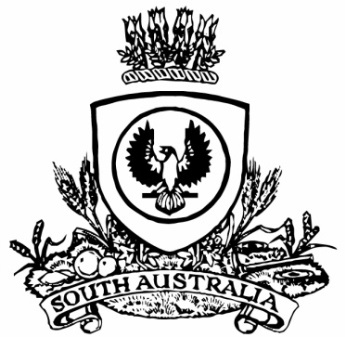 THE SOUTH AUSTRALIANGOVERNMENT GAZETTEPublished by AuthorityAdelaide, Thursday, 6 May 2021ContentsGovernor’s InstrumentsAppointmentDepartment of the Premier and CabinetAdelaide, 6 May 2021His Excellency the Governor in Executive Council has been pleased to appoint the undermentioned to the Industrial Relations Consultative Council, pursuant to the provisions of the Fair Work Act 1994:Member: from 6 May 2021 until 16 March 2022Kendall Jane CroweBy command,Vickie Ann Chapmanfor PremierT&F21/030CSConstitution Act 1934Section 13(4)Assembly to Fill Vacancy in Legislative CouncilPURSUANT to a Proclamation made by His Excellency The Governor on the 22nd day of April 2021, an assembly of Members of both Houses of Parliament was held on the 4th day of May 2021, to fill the seat in the Legislative Council which had become vacant by virtue of the resignation of the Honourable Mark Charles Parnell, MLC.At that Assembly Robert Andrew Simms was duly elected to fill the said vacancy.C. D. SchwarzClerk of the Assembly of MembersProclamationsSouth AustraliaStatutes Amendment and Repeal (Budget Measures) Act (Commencement) Proclamation 20211—Short titleThis proclamation may be cited as the Statutes Amendment and Repeal (Budget Measures) Act (Commencement) Proclamation 2021.2—Commencement of PartPart 12 of the Statutes Amendment and Repeal (Budget Measures) Act 2021 (No 5 of  2021) comes into operation on 1 July 2021.Made by the Governorwith the advice and consent of the Executive Councilon 6 May 2021South AustraliaTeachers Registration and Standards (Miscellaneous) Amendment Act (Commencement) Proclamation 20211—Short titleThis proclamation may be cited as the Teachers Registration and Standards (Miscellaneous) Amendment Act (Commencement) Proclamation 2021.2—Commencement of ActThe Teachers Registration and Standards (Miscellaneous) Amendment Act 2020 (No 38 of 2020) comes into operation on 1 July 2021.Made by the Governorwith the advice and consent of the Executive Councilon 6 May 2021RegulationsSouth AustraliaNational Parks and Wildlife (Fees) Revocation Regulations 2021under the National Parks and Wildlife Act 1972ContentsPart 1—Preliminary1	Short title2	CommencementPart 2—Revocation of National Parks and Wildlife (Fees) Regulations 20203	Revocation of regulationsPart 1—Preliminary1—Short titleThese regulations may be cited as the National Parks and Wildlife (Fees) Revocation Regulations 2021.2—CommencementThese regulations come into operation on 1 July 2021.Part 2—Revocation of National Parks and Wildlife (Fees) Regulations 20203—Revocation of regulationsThe National Parks and Wildlife (Fees) Regulations 2020 are revoked.Note—As required by section 10AA(2) of the Subordinate Legislation Act 1978, the Minister has certified that, in the Minister's opinion, it is necessary or appropriate that these regulations come into operation as set out in these regulations.Made by the Governorwith the advice and consent of the Executive Councilon 6 May 2021No 44 of 2021South AustraliaNational Parks and Wildlife (Wildlife) (Fee Notices) Variation Regulations 2021under the National Parks and Wildlife Act 1972ContentsPart 1—Preliminary1	Short title2	Commencement3	Variation provisionsPart 2—Variation of National Parks and Wildlife (Wildlife) Regulations 20194	Variation of regulation 3—InterpretationPart 1—Preliminary1—Short titleThese regulations may be cited as the National Parks and Wildlife (Wildlife) (Fee Notices) Variation Regulations 2021.2—CommencementThese regulations come into operation on 1 July 2021.3—Variation provisionsIn these regulations, a provision under a heading referring to the variation of specified regulations varies the regulations so specified.Part 2—Variation of National Parks and Wildlife (Wildlife) Regulations 20194—Variation of regulation 3—InterpretationRegulation 3(1), definition of prescribed fee—delete "by regulation under the Act" and substitute:for the purposes of the Act and these regulationsNote—As required by section 10AA(2) of the Subordinate Legislation Act 1978, the Minister has certified that, in the Minister's opinion, it is necessary or appropriate that these regulations come into operation as set out in these regulations.Made by the Governorwith the advice and consent of the Executive Councilon 6 May 2021No 45 of 2021South AustraliaHarbors and Navigation (Fees) Variation Regulations 2021under the Harbors and Navigation Act 1993ContentsPart 1—Preliminary1	Short title2	Commencement3	Variation provisionsPart 2—Variation of Harbors and Navigation Regulations 20094	Substitution of Schedule 14Schedule 14—Fees and levies1	Interpretation2	Fees and levies payable to CE3	Dishonoured cheque or debit card or credit card transactions4	Facilities levy5	FeesPart 3—Transitional provision5	Transitional provisionPart 1—Preliminary1—Short titleThese regulations may be cited as the Harbors and Navigation (Fees) Variation Regulations 2021.2—CommencementThese regulations come into operation on the day on which they are made.3—Variation provisionsIn these regulations, a provision under a heading referring to the variation of specified regulations varies the regulations so specified.Part 2—Variation of Harbors and Navigation Regulations 20094—Substitution of Schedule 14Schedule 14—delete the Schedule and substitute:Schedule 14—Fees and levies1—InterpretationFor the purposes of this Schedule—	(a)	when calculating a fee or levy expressed as an amount per metre, part of a metre is to be regarded as a metre; and	(b)	when calculating a fee expressed as an amount per hour, part of an hour is to be regarded as an hour.2—Fees and levies payable to CEA fee or levy fixed by this Schedule is payable to the CE.3—Dishonoured cheque or debit card or credit card transactionsIf—	(a)	an amount payable to the CE under the Act or these regulations, or lawfully collected by the CE on behalf of any other person or body, is purportedly paid by the giving of a cheque or use of a debit card or credit card; and	(b)	the cheque is dishonoured on presentation or the amount is not paid to the CE by the body that issued the card or is required to be repaid by the CE,the CE may, by notice in writing served personally or by post on the person who is liable to make the payment, require the person to pay to the CE (within a period specified in the notice), the amount payable plus an administration fee of $31.4—Facilities levy	(1)	The amount of a facilities levy set out in this clause is the amount payable if registration of the vessel is for a 12 month period.	(2)	If a vessel is registered for a period other than 12 months, a pro rata adjustment is to be made to the amount of the facilities levy set out in this clause by applying the proportion that the number of months in the period of registration bears to 12 months and then rounding the amount up to the nearest dollar.5—FeesPart 3—Transitional provision5—Transitional provision	(1)	The fees prescribed in respect of an application for registration (and any facilities levy payable on the registration) by Schedule 14 of the Harbors and Navigation Regulations 2009, as substituted by these regulations, apply where the relevant registration is to take effect on or after 1 July 2021.	(2)	All other fees prescribed by Schedule 14 of the Harbors and Navigation Regulations 2009, as substituted by these regulations, apply from 1 July 2021.	(3)	Despite regulation 4 of these regulations—	(a)	the fees prescribed in respect of an application for registration (and any facilities levy payable on the registration) by Schedule 14 of the Harbors and Navigation Regulations 2009, as in force immediately before the commencement of these regulations, continue to apply where the relevant registration is to take effect before 1 July 2021; and	(b)	all other fees prescribed by Schedule 14 of the Harbors and Navigation Regulations 2009, as in force immediately before the commencement of these regulations, continue to apply until 1 July 2021.Note—As required by section 10AA(2) of the Subordinate Legislation Act 1978, the Minister has certified that, in the Minister's opinion, it is necessary or appropriate that these regulations come into operation as set out in these regulations.Made by the Governorwith the advice and consent of the Executive Councilon 6 May 2021No 46 of 2021South AustraliaMotor Vehicles (Fees) Variation Regulations 2021under the Motor Vehicles Act 1959ContentsPart 1—Preliminary1	Short title2	Commencement3	Variation provisionsPart 2—Variation of Motor Vehicles Regulations 20104	Substitution of Schedule 1Schedule 1—FeesPart 3—Transitional provision5	Transitional provisionPart 1—Preliminary1—Short titleThese regulations may be cited as the Motor Vehicles (Fees) Variation Regulations 2021.2—CommencementThese regulations come into operation on the day on which they are made.3—Variation provisionsIn these regulations, a provision under a heading referring to the variation of specified regulations varies the regulations so specified.Part 2—Variation of Motor Vehicles Regulations 20104—Substitution of Schedule 1Schedule 1—delete the Schedule and substitute:Schedule 1—FeesPart 3—Transitional provision5—Transitional provision	(1)	The fees prescribed in respect of the issue or renewal of—	(a)	the registration of a motor vehicle; or	(b)	a learner's permit, driver's licence or motor driving instructor's licence,by Schedule 1 of the Motor Vehicles Regulations 2010, as substituted by these regulations, apply where the issue or renewal is to take effect on or after 1 July 2021.	(2)	All other fees prescribed by Schedule 1 of the Motor Vehicles Regulations 2010, as substituted by these regulations, apply from 1 July 2021.	(3)	Despite regulation 4 of these regulations—	(a)	the fees prescribed in respect of the issue of renewal of—	(i)	the registration of a motor vehicle; or	(ii)	a learner's permit, driver's licence or motor driving instructor's licence,by Schedule 1 of the Motor Vehicles Regulations 2010, as in force immediately before the commencement of these regulations, continue to apply where the issue or renewal is to take effect before 1 July 2021; and	(b)	all other fees prescribed by Schedule 1 of the Motor Vehicles Regulations 2010, as in force immediately before the commencement of these regulations, continue to apply until 1 July 2021.Note—As required by section 10AA(2) of the Subordinate Legislation Act 1978, the Minister has certified that, in the Minister's opinion, it is necessary or appropriate that these regulations come into operation as set out in these regulations.Made by the Governorwith the advice and consent of the Executive Councilon 6 May 2021No 47 of 2021South AustraliaMotor Vehicles (National Heavy Vehicles Registration Fees) Variation Regulations 2021under the Motor Vehicles Act 1959ContentsPart 1—Preliminary1	Short title2	Commencement3	Variation provisionsPart 2—Variation of Motor Vehicles (National Heavy Vehicles Registration Fees) Regulations 20084	Variation of regulation 7—Registration fees for 2021/2022 financial yearPart 3—Transitional provision5	Transitional provisionPart 1—Preliminary1—Short titleThese regulations may be cited as the Motor Vehicles (National Heavy Vehicles Registration Fees) Variation Regulations 2021.2—CommencementThese regulations come into operation on the day on which they are made.3—Variation provisionsIn these regulations, a provision under a heading referring to the variation of specified regulations varies the regulations so specified.Part 2—Variation of Motor Vehicles (National Heavy Vehicles Registration Fees) Regulations 20084—Variation of regulation 7—Registration fees for 2021/2022 financial year	(1)	Regulation 7(1)—delete "financial years commencing on 1 July 2019 and 1 July 2020" and substitute:financial year commencing on 1 July 2021	(2)	Regulation 7—delete Table 1 and substitute:Table 1—Registration fees (road use component)Part 3—Transitional provision5—Transitional provision	(1)	The fees prescribed in respect of the issue or renewal of the registration of a motor vehicle by the Motor Vehicles (National Heavy Vehicles Registration Fees) Regulations 2008, as varied by these regulations, apply where the issue or renewal is to take effect on or after 1 July 2021.	(2)	Despite regulation 4 of these regulations, the fees prescribed in respect of the issue or renewal of the registration of a motor vehicle by the Motor Vehicles (National Heavy Vehicles Registration Fees) Regulations 2008, as in force immediately before the commencement of these regulations, continue to apply where the issue or renewal is to take effect before 1 July 2021.Note—As required by section 10AA(2) of the Subordinate Legislation Act 1978, the Minister has certified that, in the Minister's opinion, it is necessary or appropriate that these regulations come into operation as set out in these regulations.Made by the Governorwith the advice and consent of the Executive Councilon 6 May 2021No 48 of 2021South AustraliaTeachers Registration and Standards Regulations 2021under the Teachers Registration and Standards Act 2004Contents1	Short title2	Commencement3	Interpretation4	Committees5	Accreditation of initial teacher education programs6	Exemption from requirement to be registered7	Prescribed qualifications, experience and requirements for registration as teacher8	Assessment by Teachers Registration Board of qualifications9	Annual fee10	Replacement of certificate of registration11	Specified amount to accompany application for special authority for unregistered person to teach12	Exemptions from working with children check requirements13	Mandatory notification course to be completed before special authority to teach granted14	Prescribed offences15	Employer to notify Teachers Registration Board of certain matters relating to practising teachers16	Sharing of information between Teachers Registration Board and certain persons and bodies17	Fees and waiver of feesSchedule 1—Prescribed offencesSchedule 2—Fees1	Preliminary2	FeesSchedule 3—Revocation of Teachers Registration and Standards Regulations 20161—Short titleThese regulations may be cited as the Teachers Registration and Standards Regulations 2021.2—CommencementThese regulations come into operation on the day on which the Teachers Registration and Standards (Miscellaneous) Amendment Act 2020 comes into operation.3—InterpretationIn these regulations, unless the contrary intention appears—Act means the Teachers Registration and Standards Act 2004;mandatory notification course means a course of instruction approved by the Teachers Registration Board relating to children and young people at risk and the requirements under Chapter 5 Part 1 of the Children and Young People (Safety) Act 2017 for reporting of suspicion that a child or young person may be at risk.4—Committees	(1)	Pursuant to section 16(3) of the Act, the following provisions apply in relation to committees established by the Teachers Registration Board under the Act:	(a)	the membership of a committee may (subject to the Act) include 1 or more persons who are not members of the Board;	(b)	the presiding member of a committee is to be appointed by the Board and, other than in the case of a committee established for the purposes of Part 3A of the Act, the presiding member must be a member of the Board;	(c)	if a committee is established on an ongoing basis, the membership of the committee must be reviewed by the Board at least once in every 3 years.	(2)	An act or proceeding of a committee is not invalid by reason only of a failure of the Board to conduct a review referred to in subregulation (1)(c).5—Accreditation of initial teacher education programsFor the purposes of the definition of prescribed accreditation standards in section 19A(4) of the Act, the Accreditation of initial teacher education programs in Australia—Standards and Procedures published by Education Services Australia is prescribed.6—Exemption from requirement to be registered	(1)	For the purposes of section 20(4)(b) of the Act, the following persons and classes of persons are prescribed:	(a)	a person employed as a director at a prescribed education and care service (not being a person who personally provides pre-school education or early childhood teaching services at the prescribed education and care service);	(b)	a person who employs a person as a director at a prescribed education and care service.	(2)	In this regulation—approved education and care service has the same meaning as in the Education and Care Services National Law (South Australia);out of school hours care means the provision of recreational and leisure programs to children before or after school hours, or during school vacation time;prescribed education and care service means an approved education and care service comprising—	(a)	out of school hours care that consists of, or includes, pre-school education; or	(b)	the provision of centre-based long day care services that consist of, or include, pre-school education to children who have not yet commenced school.7—Prescribed qualifications, experience and requirements for registration as teacher	(1)	For the purposes of section 21(1)(a) of the Act, the qualifications required for registration as a teacher are as follows:	(a)	an approved teacher education degree, diploma or other qualification awarded on satisfactory completion of a higher education course of pre-service teacher education in pre-school, primary or secondary education that—	(i)	is of at least 4 years' full-time duration or part-time equivalent duration; and	(ii)	includes a practical student teaching component undertaken at a school or prescribed service; or	(b)	—	(i)	an approved non-teacher education degree, diploma or other qualification awarded on satisfactory completion of a higher education course that is of at least 3 years' full-time duration or part-time equivalent duration; and	(ii)	an approved postgraduate degree, diploma or other qualification awarded on satisfactory completion of a higher education course of pre-service teacher education in pre-school, primary or secondary education that—	(A)	is of at least 1 year's full-time duration or part-time equivalent duration; and	(B)	includes a practical student teaching component undertaken at a school or prescribed service.	(2)	For the purposes of section 21(1)(a) of the Act, the experience required for registration as a teacher is 1 year's full-time (or part-time equivalent of 200 days') satisfactory service as a teacher (as determined in accordance with any policy of the Board) at a school or prescribed service in Australia or New Zealand.	(3)	For the purposes of section 21(1)(b) of the Act, a person must have satisfactorily completed a mandatory notification course during the period of 12 months before an application for registration as a teacher is made.	(4)	However, subregulation (3) does not apply to a person who applies for registration as a teacher within 2 years after having satisfactorily completed a course of teacher education referred to in subregulation (1) during which the person satisfactorily completed a mandatory notification course.	(5)	In this regulation—approved degree, diploma or other qualification means—	(a)	a degree, diploma or other qualification awarded by a higher education institution that is a member of Universities Australia; or	(b)	a degree, diploma or other qualification that was at any time nationally registered by the former Australian Council on Awards in Advanced Education or the former Australian Council on Tertiary Awards,but does not include a degree, diploma or other qualification that the Teachers Registration Board has determined is not an appropriate qualification for registration.8—Assessment by Teachers Registration Board of qualifications	(1)	The Teachers Registration Board may, on application, make an assessment as to whether a qualification is an appropriate qualification for registration.	(2)	An application for assessment of a qualification must— 	(a)	be made to the Teachers Registration Board in the manner and form approved by the Board; and	(b)	be accompanied by the prescribed fee.	(3)	An applicant for assessment of a qualification must provide the Teachers Registration Board with any information required by the Board for the purposes of determining the application, verified, if the Board so requires, by statutory declaration.9—Annual feePursuant to section 26A(2) of the Act—	(a)	the annual fee prescribed for the purposes of the Act is payable on or before 31 January in each year; and	(b)	the annual fee period in respect of which the prescribed annual fee is to be paid is the period of 12 months from 1 February in a given year to 31 January of the subsequent year.10—Replacement of certificate of registrationIf a person satisfies the Teachers Registration Board by statutory declaration that the person's certificate of registration as a teacher has been lost or destroyed, the Registrar must, on payment of the prescribed fee, issue to the person a duplicate certificate of registration.11—Specified amount to accompany application for special authority for unregistered person to teachAn application for a special authority under Part 6 of the Act must be accompanied by an amount specified by the Teachers Registration Board, being the amount payable by the Board for the conduct by the Board of a criminal record check relating to the applicant under section 30(3a) of the Act.12—Exemptions from working with children check requirements	(1)	Pursuant to section 61(2)(a) of the Act, a special authority granted under Part 6 of the Act to a person who is the subject of an exemption under section 14 of the Child Safety (Prohibited Persons) Act 2016 that is in force is exempt from the requirement under section 30(1a) of the Act—	(a)	for the period that the exemption under section 14 of the Child Safety (Prohibited Persons) Act 2016 remains in force; or	(b)	for a period of 90 days,whichever is shorter.	(2)	Pursuant to section 61(2)(a) of the Act, the following provisions do not apply in relation to an application for a special authority under Part 6 of the Act relating to a person who is the subject of an exemption under section 14 of the Child Safety (Prohibited Persons) Act 2016 that is in force:	(a)	section 30(2)(b) of the Act;	(b)	section 30(3)(ab) of the Act.13—Mandatory notification course to be completed before special authority to teach grantedFor the purposes of section 30(2)(d) of the Act, a person must have satisfactorily completed a mandatory notification course during the period of 12 months before an application for a special authority to teach is made.14—Prescribed offencesThe offences prescribed for the purposes of section 34A(1) of the Act are set out in Schedule 1.15—Employer to notify Teachers Registration Board of certain matters relating to practising teachersFor the purpose of section 37(2)(d) of the Act, an employer of a practising teacher must notify the Teachers Registration Board if the employer becomes aware of the incompetence (however described) of the teacher.16—Sharing of information between Teachers Registration Board and certain persons and bodiesFor the purposes of section 49B(1)(h) of the Act, the following are declared to be included within the ambit of subsection (1) of section 49B:	(a)	The Association of Independent Schools of South Australia;	(b)	Catholic Education South Australia.17—Fees and waiver of fees	(1)	The fees set out in Schedule 2 are prescribed for the purposes of the Act and these regulations, and are payable in accordance with the Schedule.	(2)	The Teachers Registration Board may, if satisfied that reasonable cause exists for doing so, waive a fee prescribed for the purposes of the Act or these regulations, in whole or in part.Schedule 1—Prescribed offencesFor the purposes of section 34A(1) of the Act, the following offences are prescribed:	(a)	an offence against a following provision of the Criminal Law Consolidation Act 1935:	(i)	Part 3 Division 1 (homicide);	(ii)	Part 3 Division 1A (criminal neglect etc);	(iii)	Part 3 Division 4 (unlawful threats);	(iv)	Part 3 Division 5 (stalking);	(v)	section 20AA (causing harm to, or assaulting, certain emergency workers etc);	(vi)	Part 3 Division 7AA (choking etc in a domestic setting);	(vii)	Part 3 Division 7A (causing physical or mental harm);	(viii)	Part 3 Division 8 (female genital mutilation);	(ix)	Part 3 Division 8A (child marriage);	(x)	Part 3 Division 9 (kidnapping and unlawful child removal);	(xi)	Part 3 Division 11 (rape and other sexual offences);	(xii)	Part 3 Division 11A (child exploitation material and related offences);	(xiii)	Part 3 Division 12 (commercial sexual services and related offences);	(xiv)	Part 3 Division 16 (abduction of children);	(xv)	Part 3B Division 1 (participation in criminal organisation);	(xvi)	section 85(1) (arson and other property damage);	(xvii)	Part 5 Division 3 (robbery);	(xviii)	Part 5 Division 5A (dishonest communication with children);	(b)	an offence against section 72 of the Criminal Law Consolidation Act 1935 (incest) where the victim is a child;	(c)	an offence against section 270B of the Criminal Law Consolidation Act 1935 (assaults with intent) with intent to commit an offence referred to in any of the preceding paragraphs;	(d)	an offence against Part 5 Division 2 or 3 of the Controlled Substances Act 1984;	(e)	an offence against a law previously in force in this State that corresponds to an offence referred to in a preceding paragraph;	(f)	an offence against the law of another State or Territory that corresponds to an offence referred to in any of the preceding paragraphs;	(g)	an offence against a following provision of the Criminal Code of the Commonwealth:	(i)	section 271.4;	(ii)	section 271.7;	(iii)	section 272.8;	(iv)	section 272.9;	(v)	section 272.10;	(vi)	section 272.11;	(vii)	section 272.12;	(viii)	section 272.13;	(ix)	section 272.14;	(x)	section 272.15;	(xi)	section 272.15A;	(xii)	section 272.18;	(xiii)	section 272.19;	(xiv)	section 272.20;	(xv)	section 273.6;	(xvi)	section 273.7;	(xvii)	section 273A.1;	(xviii)	section 273B.4;	(xix)	section 273B.5;	(xx)	section 302.2;	(xxi)	section 302.3;	(xxii)	section 302.4;	(xxiii)	section 303.4;	(xxiv)	section 303.5;	(xxv)	section 303.6;	(xxvi)	section 304.1;	(xxvii)	section 304.2;	(xxviii)	section 304.3;	(xxix)	section 305.3;	(xxx)	section 305.4;	(xxxi)	section 305.5;	(xxxii)	section 309.2;	(xxxiii)	section 309.3;	(xxxiv)	section 309.4;	(xxxv)	section 309.7;	(xxxvi)	section 309.8;	(xxxvii)	section 309.10;	(xxxviii)	section 309.11;	(xxxix)	section 309.12;	(xl)	section 309.13;	(xli)	section 309.14;	(xlii)	section 309.15;	(xliii)	section 310.2;	(xliv)	section 310.3;	(xlv)	section 471.19;	(xlvi)	section 471.20;	(xlvii)	section 471.22;	(xlviii)	section 471.24;	(xlix)	section 471.25;	(l)	section 471.25A;	(li)	section 471.26;	(lii)	section 474.22;	(liii)	section 474.22A;	(liv)	section 474.23;	(lv)	section 474.23A;	(lvi)	section 474.24A;	(lvii)	section 474.25A;	(lviii)	section 474.25B;	(lix)	section 474.25C;	(lx)	section 474.26;	(lxi)	section 474.27;	(lxii)	section 474.27AA;	(lxiii)	section 474.27A;	(h)	an offence against a law of the Commonwealth previously in force that corresponds to an offence referred to in paragraph (g);	(i)	a conspiracy to commit, or an attempt to commit, an offence referred to in any of the preceding paragraphs;	(j)	an offence of aiding, abetting, counselling or procuring the commission of an offence referred to in any of the preceding paragraphs;	(k)	an offence against the law of a foreign jurisdiction that corresponds to an offence referred to in any of the preceding paragraphs.Schedule 2—Fees1—Preliminary	(1)	In this Schedule, unless the contrary intention appears—CPI means the Consumer Price Index (All Groups) for the City of Adelaide published by the Australian Bureau of Statistics;relevant indexation factor means the quotient obtained by dividing the CPI for the quarter ending 30 September in the year immediately preceding the year for which a particular fee is payable by the CPI for the quarter ending 30 September 2020;rounded to the nearest dollar means that, where the calculated amount is not an exact multiple of 1 dollar, it is to be rounded up or down to the nearest multiple of 1 dollar (and if the amount to be rounded is 50 cents or more, then the amount is to be rounded up).	(2)	For the purposes of this Schedule, if the amount of a prescribed fee is followed by the word (indexed), the amount of the prescribed fee will be taken to be—	(a)	until 31 January 2022—the amount so prescribed; and	(b)	in relation to the period of 12 months commencing on 1 February 2022 or any subsequent year—the amount of the fee so prescribed multiplied by the relevant indexation factor.	(3)	If the amount of a prescribed fee payable in respect of a particular period of 12 months is, when adjusted in accordance with subclause (2)(b), less than the amount paid in respect of the immediately preceding period of 12 months, the amount payable in that particular period of 12 months will not be the amount as adjusted in accordance with subclause (2)(b), but will instead be an amount equal to the amount that was payable in respect of the immediately preceding period of 12 months.	(4)	The amount of any fee payable under the Act or these regulations is to be rounded to the nearest dollar.2—FeesSchedule 3—Revocation of Teachers Registration and Standards Regulations 2016The Teachers Registration and Standards Regulations 2016 are revoked.Note—As required by section 10AA(2) of the Subordinate Legislation Act 1978, the Minister has certified that, in the Minister's opinion, it is necessary or appropriate that these regulations come into operation as set out in these regulations.Made by the Governorwith the advice and consent of the Executive Councilon 6 May 2021No 49 of 2021South AustraliaTeachers Registration and Standards (Saving and Transitional Provisions) Regulations 2021under the Teachers Registration and Standards Act 2004Contents1	Short title2	Commencement3	Interpretation4	Accreditation of initial teacher education program5	Term of registration6	Annual fee1—Short titleThese regulations may be cited as the Teachers Registration and Standards (Saving and Transitional Provisions) Regulations 2021.2—CommencementThese regulations come into operation on the day on which the Teachers Registration and Standards (Miscellaneous) Amendment Act 2020 comes into operation.3—InterpretationIn these regulations, unless the contrary intention appears—Act means the Teachers Registration and Standards Act 2004;Amendment Act means the Teachers Registration and Standards (Miscellaneous) Amendment Act 2020;relevant day means the day on which section 19 of the Amendment Act comes into operation.4—Accreditation of initial teacher education programAn accreditation of an initial teacher education program by the Teachers Registration Board in force immediately before the commencement of section 19A of the Act (as inserted by section 15 of the Amendment Act) continues in force, subject to the Act, as if it were an accreditation granted by the Board under section 19A of the Act.5—Term of registrationSection 26 of the Act as in force on and from the relevant day applies, subject to Schedule 1 clause 2 of the Amendment Act, to registration as a teacher granted or renewed on or after the relevant day, and a teacher's registration in force immediately before the relevant day remains in force, subject to the Act, for the balance of the period of registration that applied in respect of that registration under section 26 of the Act as in force immediately before the relevant day.6—Annual fee	(1)	Section 26A of the Act (as inserted by section 20 of the Amendment Act) does not apply to a registered teacher in relation to the teacher's registration in force immediately before the relevant day for the period the registration remains in force (as determined in accordance with regulation 5).	(2)	Section 26A of the Act (as inserted by section 20 of the Amendment Act) does not apply to a registered teacher whose registration as a teacher is registration to which Schedule 1 clause 2 of the Amendment Act applies for the period that the registration remains in force, as determined in accordance with subclause (2) of that clause.Note—As required by section 10AA(2) of the Subordinate Legislation Act 1978, the Minister has certified that, in the Minister's opinion, it is necessary or appropriate that these regulations come into operation as set out in these regulations.Made by the Governorwith the advice and consent of the Executive Councilon 6 May 2021No 50 of 2021South AustraliaTeachers Registration and Standards (Amendment of Schedule 1 of Act) Regulations 2021under the Teachers Registration and Standards Act 2004ContentsPart 1—Preliminary1	Short title2	Commencement3	Amendment provisionsPart 2—Amendment of Teachers Registration and Standards Act 20044	Amendment of Schedule 1—Designated entitiesPart 1—Preliminary1—Short titleThese regulations may be cited as the Teachers Registration and Standards (Amendment of Schedule 1 of Act) Regulations 2021.2—CommencementThese regulations come into operation immediately after section 39 of the Teachers Registration and Standards (Miscellaneous) Amendment Act 2020 comes into operation.3—Amendment provisionsIn these regulations, a provision under a heading referring to the amendment of a specified Act amends the Act so specified.Part 2—Amendment of Teachers Registration and Standards Act 20044—Amendment of Schedule 1—Designated entities	(1)	Schedule 1, clause 1(h) to (k)—delete paragraphs (h) to (k) (inclusive);	(2)	Schedule 1, clause 1—after paragraph (g) insert:	(h)	the South Australian Vice-Chancellors Committee;	(i)	the South Australian Association of School Parent Communities Incorporated;	(j)	The Federation of Catholic School Parent Communities (SA) Incorporated;	(k)	Australian Childcare Alliance South Australia Incorporated;	(3)	Schedule 1, clause 1(o)—delete paragraph (o);	(4)	Schedule 1, clause 1—after paragraph (n) insert:	(o)	the Independent Primary School Heads of Australia (SA Branch);	(5)	Schedule 1, clause 1(u) and (v)—delete paragraphs (u) and (v);	(6)	Schedule 1, clause 1—after paragraph (t) insert:	(u)	the South Australian Multicultural and Ethnic Affairs Commission;	(7)	Schedule 1, clause 1—after paragraph (y) insert:	(z)	Educators SA Incorporated;	(za)	Catholic School Parents SA.Note—As required by section 10AA(2) of the Subordinate Legislation Act 1978, the Minister has certified that, in the Minister's opinion, it is necessary or appropriate that these regulations come into operation as set out in these regulations.Made by the Governorwith the advice and consent of the Executive Councilon 6 May 2021No 51 of 2021State Government InstrumentsAgricultural and Veterinary Products (Control of Use) Regulations 2017Regulation 7(3)Approval of Quality Assurance SchemesI, ROSS MEFFIN, Chief Inspector under the Plant Health Act 2009, for and on behalf of the Minister for Primary Industries and Regional Development, hereby approve, pursuant to regulation 7(2) of the Agricultural and Veterinary Products (Control of Use) Regulations 2017 the quality assurance schemes listed in Column A for the specified crops listed opposite in Column B. Pursuant to regulation 7(3) a person is an accredited participant of an approved quality assurance scheme only if he or she satisfies the corresponding requirements for that scheme specified in Column C.Dated: 20 April 2021Ross MeffinChief InspectorDelegate of the Minister for Primary Industries and Regional DevelopmentAgricultural and Veterinary Products (Control of Use) Regulations 2017Regulation 7(3)Approval of Quality Assurance SchemesI, ROSS MEFFIN, Chief Inspector, delegate of the Minister for Primary Industries and Regional Development, hereby approve, pursuant to regulation 7(2) of the Agricultural and Veterinary Products (Control of Use) Regulations 2017 the quality assurance schemes listed in Column A for the specified crops listed opposite in Column B. Pursuant to regulation 7(3) a person is an accredited participant of an approved quality assurance scheme only if he or she satisfies the corresponding requirements for that scheme specified in Column C.Dated: 20 April 2021Ross MeffinChief InspectorDelegate of the Minister for Primary Industries and Regional DevelopmentAuthorised Betting Operations Act 2000Notice Pursuant to Section 54(1)(c)PURSUANT to Section 54(1)(c) of the Authorised Betting Operations Act 2000, I Dini Soulio, Liquor and Gambling Commissioner, hereby declare that it is a condition of a bookmakers licence that the licensee may accept bets (not being bets made by telephone, internet or other electronic means) at the Oodnadatta Racing & Horse Sports Inc’s Picnic Race Meeting, being held on 8 May 2021, or such later date to which the meeting may be adjourned.Dated: 6 May 2021Dini SoulioLiquor and Gambling CommissionerAuthorised Betting Operations Act 2000GR Notice No. 2 of 2021Section 4(1)(a)Approved Contingencies (Oodnadatta Racing & Horse Sports Inc.—Picnic Galloping Race Meeting) Notice 2021I, Dini Soulio, Liquor and Gambling Commissioner, by this notice, approve contingencies relating to sporting or other events within Australia:1.	CitationThis notice may be cited as the Approved Contingencies (Oodnadatta Racing & Horse Sports Inc—Picnic Galloping Race Meeting) Notice 2021.2.	Approval(1)	The contingencies listed in the table are approved in respect of fixed odds betting by licensed bookmakers.(2)	This approval is subject to the provisions of the Authorised Betting Operations Act 2000, the Bookmakers Licensing Rules 2000, any other rules made under Section 62 of the Act, and the conditions to which a licence or authorisation are subject.(3)	This approval of contingencies may be amended or revoked by further notice.3.	DefinitionsIn this Notice—“Event”—(a)	means a race on the flat for horses where each animal is ridden by a person;(b)	includes, in relation to an event mentioned in paragraph (a) for which there were more accepters than places, a division of that event offering the same prize as the event;“place” means the contingency that a specified Entrant will place either first or second (or, if applicable, third or fourth) in a specified Event (including where different odds are offered by a bookmaker for first place vis-a-vis any of second or, if applicable, third or fourth place);“race”, with respect to horses, includes—(a)	a race conducted by a licensed racing club; and(b)	a race at a picnic race meeting or a gymkhana;“win” means the contingency that a specified Entrant will place first in, or win, a specified Event.TablePicnic race meeting conducted by or on behalf of Oodnadatta Racing & Horse Sports Inc. at Oodnadatta Racecourse 
on 8 May 2021 or such later date to which the meeting may be adjournedDated: 6 May 2021Dini SoulioLiquor and Gambling CommissionerBills of Sale Act 1886South AustraliaBills of Sale (Fees) Notice 2021under the Bills of Sale Act 18861—Short titleThis notice may be cited as the Bills of Sale (Fees) Notice 2021.Note—This is a fee notice made in accordance with the Legislation (Fees) Act 2019.2—CommencementThis notice has effect on 1 July 2021.3—InterpretationIn this notice, unless the contrary intention appears—Act means the Bills of Sale Act 1886.4—FeesThe fees set out in Schedule 1 are prescribed for the purposes of the Act and are payable to the Registrar-General.Schedule 1—FeesSigned by the Attorney-GeneralOn 27 April 2021Community Titles Act 1996South AustraliaCommunity Titles (Fees) Notice 2021under the Community Titles Act 19961—Short titleThis notice may be cited as the Community Titles (Fees) Notice 2021.Note—This is a fee notice made in accordance with the Legislation (Fees) Act 2019.2—CommencementThis notice has effect on 1 July 2021.3—InterpretationIn this notice, unless the contrary intention appears—Act means the Community Titles Act 1996;regulations means the Community Titles Regulations 2011.4—FeesThe fees set out in Schedule 1 are prescribed for the purposes of the Act and the regulations.Schedule 1—FeesSigned by the Attorney-GeneralOn 27 April 2021COVID-19 Emergency Response Act 2020South AustraliaCOVID-19 Emergency Response Various Provisions Expiry Notice 2021under section 6(1)(a) of the COVID-19 Emergency Response Act 20201—Short titleThis notice may be cited as the COVID-19 Emergency Response Various Provisions Expiry Notice 2021.2—CommencementThis notice has effect on the 31st day of May 2021.3—InterpretationIn this notice, unless the contrary intention appears—Act means the COVID-19 Emergency Response Act 2020.4—ExpiryThe following provisions of the Act will expire on the commencement of this notice:	Section 14, Part 2 - Extension of time limits, terms of appointment etc.	Schedule 1 – Special provisions relating to detention of certain protected persons during COVID-19 pandemic.	Part A1 of Schedule 2 – Bail Act 1985.	Part B1 of Schedule 2 – Development Act 1993.	Clause 3(a) of Part 3 of Schedule 2 – Some of the provisions of the Act that modify the Parliamentary Committees Act 1991.	Part 3A of Schedule 2 – Planning, Development and Infrastructure Act 2016.Signed by the Attorney-GeneralDated: 3 May 2021Education and Children’s Services Act 2019South AustraliaEducation and Children’s Services (Fees) Notice 2021under the Education and Children’s Services Act 20191—Short titleThis notice may be cited as the Education and Children’s Services (Fees) Notice 2021.Note—This is a fee notice made in accordance with the Legislation (Fees) Act 2019.2—CommencementThis notice has effect from the day on which it is published in the Gazette. 3—Revocation of fees notice	For the purposes of  Section 4(4) of the Legislation (Fees) Act 2019, the Education and Children’s Services (Fees) Notice 2020 published on 30 June 2020 on pp. 3688 – 3692 is revoked.Made by the Chief ExecutiveOn 5 May 2021Education and Children’s Services Act 2019Notice Fixing Charges for Dependants of Subclass 457 and 482 Visa HoldersPursuant to Section 130(1)(c) of the Education and Children’s Services Act 2019, I, Chief Executive of the Department for Education fix the following charges payable in respect of a dependant of a person who is the subject of a temporary work (skilled) visa (subclass 457) or temporary skill shortage visa (subclass 482) issued under the Migration Act 1958 of the Commonwealth for education in a Government school (also referred to as the ‘Temporary Residents 457 or 482 Visa student contribution fee per school year’).1.	Charges for each dependant of a subclass 457 or 482 visa holder per full school year (40 weeks):(a)	for primary education	$5,400(b)	for secondary education	$6,500subject to any applicable fee reductions, pro rata adjustments for enrolment for part of a school year in which the charge applies or exemptions.2.	Where more than one dependant of a primary subclass 457 or 482 visa holder is subject to a charge under this notice, the full amount of the charge payable under paragraph 1 will apply to the eldest of those dependants. The second and third dependants will be subject to the full charge that would otherwise be payable under paragraph 1 less 10%. Where four or more dependants of a primary subclass 457 or 482 visa holder would otherwise be subject to a charge under this notice, a charge payable will apply to the three youngest dependants only.3.	The charge otherwise payable under paragraphs 1 and 2 above will, if the family income is below the upper threshold, be reduced as follows:Where the family income is more than $61,000, but less than the upper threshold rounded down to the nearest $1,000, the charge payable is a proportion of the charge indicated in paragraph 1, calculated according to the following formula: A - $61,000 $20,000 + ((B-1) x $15,000)Where A = family income rounded down to the nearest $1,000; andB = the number of dependants of the primary subclass 457 or 482 visa holder, to a maximum of three students, enrolled in Government schools.4.	Where the family income is $61,000 or less, rounded down to the nearest $1,000, no tuition charge will be payable by any dependants of the primary subclass 457 or 482 visa holder under this notice.5.	If a dependant student is enrolled at a Government school for part of a school year, the charge payable is a proportion of the charge calculated in accordance with paragraphs 1, 2 and 3 being the proportion that the number of school weeks for the whole or part of which the student is enrolled bears to 40.6.	For the purposes of this notice:family income, in relation to a primary subclass 457 or 482 visa holder, means the estimated combined gross income of the primary visa holder and their spouse or partner for a 12 month period commencing on:(a)	1 January of the school year for which the charge is payable; or(b)	the date on which the dependant student to whom a charge under this clause relates first commences at a Government school,whichever is the later.gross income includes any salary sacrifice and overtime payments.upper threshold for the purposes of family income is:(a)	in the case where there is 1 dependant student at a Government school—$81,000; or(b)	in the case where there are 2 dependant students at a Government school—$96,000; or(c)	in the case where there are 3 or more dependant students at a Government school—$111,000.Dated: 5 May 2021R. PersseChief ExecutiveDepartment for EducationEducation And Children’s Services Act 2019Notice Fixing Charges for Full Fee Paying Overseas StudentsPursuant to section 130(1)(a) of the Education and Children’s Services Act 2019, I, Chief Executive of the Department for Education fix the following charges payable by a full fee paying overseas student (defined in section 130(6) of the Education and Children’s Services Act 2019) of a Government school.Fees for school year commencing 2021:(1)	The administration charge for application processing and school enrolment in relation to a full fee paying overseas student is—(a)	in the case of a student holding a temporary visa under the Migration Act 1958 of the Commonwealth that is valid for a total period of 12 months or less and who is enrolled for the whole or part of school year—$1 180;(b)	in any other case—(i)	for the first school year of enrolment—$660;(ii)	for each subsequent school year of enrolment—$330.(2)	The tuition charge for a full school year for a full fee paying overseas student is—(a)	in the case of a student who is a dependant of a person who holds a temporary visa under the Migration Act 1958 of the Commonwealth and who is participating in tertiary education—(i)	for tuition in primary courses—$6 400;(ii)	for tuition in secondary courses or in an intensive English course at secondary level—$7 600;(b)	in any other case—(i)	for tuition in primary courses or in an intensive English course at primary level—$11 400;(ii)	for tuition in secondary courses or in an intensive English course at secondary level—(A)	for years 8 to 10—$13 600;(B)	for years 11 to 12—$15 000.(3)	The tuition charge for a part of a school year for a full fee paying overseas student is to be determined as follows:(a)	in the case of a student who is enrolled for a period of less than 9 weeks (being a student who is not a dependant of a person who holds a temporary visa under the Migration Act 1958 of the Commonwealth and who is participating in tertiary education)—
the tuition charge is as specified in the following table:(b)	in any other case—the tuition charge is such proportion of the tuition charge that would be payable if the student were enrolled for the full school year (being the proportion that the number of school terms for the whole or part of which the student is enrolled bears to 4), rounded up to the nearest dollar.Fees for school year commencing 2022:(1)	The administration charge for application processing and school enrolment in relation to a full fee paying overseas student is:(a)	in the case of a student holding a temporary visa under the Migration Act 1958 of the Commonwealth that is valid for a total period of 12 months or less and who is enrolled for the whole or part of school year—$1 180;(b)	in any other case:(i)	for the first school year of enrolment—$660;(ii)	for each subsequent school year of enrolment—$340.(2)	The tuition charge for a full school year for a full fee paying overseas student is:(a)	in the case of a student who is a dependant of a person who holds a temporary visa under the Migration Act 1958 of the Commonwealth and who is participating in tertiary education—(i)	for tuition in primary courses—$6 400;(ii)	for tuition in secondary courses or in an intensive English course at secondary level (years 7 to 12)—$7 600;(b)	in any other case:(i)	for tuition in primary courses or in an intensive English course at primary level—$11 400;(ii)	for tuition in secondary courses or in an intensive English course at secondary level—(A)	for years 7 to 10—$13 600;(B)	for years 11 to 12—$15 000.(3)	The tuition charge for a part of a school year for a full fee paying overseas student is to be determined as follows:(a)	in the case of a student who is enrolled for a period of less than 9 weeks (being a student who is not a dependant of a person who holds a temporary visa under the Migration Act 1958 of the Commonwealth and who is participating in tertiary education)—
the tuition charge is as specified in the following table:(b)	in any other case—the tuition charge is such proportion of the tuition charge that would be payable if the student were enrolled for the full school year (being the proportion that the number of school terms for the whole or part of which the student is enrolled bears to 4), rounded up to the nearest dollar.Dated: 5 May 2021R. PersseChief ExecutiveDepartment for EducationHousing Improvement Act 2016Rent ControlThe Minister for Human Services Delegate in the exercise of the powers conferred by the Housing Improvement Act 2016, does hereby fix the maximum rental per week which shall be payable subject to Section 55 of the Residential Tenancies Act 1995, in respect of each house described in the following table. The amount shown in the said table shall come into force on the date of this publication in the Gazette.Dated: 6 May 2021Craig ThompsonActing Housing Regulator and RegistrarHousing Safety Authority, SAHADelegate of Minister for Human ServicesHousing Improvement Act 2016Rent Control RevocationsWhereas the Minister for Human Services Delegate is satisfied that each of the houses described hereunder has ceased to be unsafe or unsuitable for human habitation for the purposes of the Housing Improvement Act 2016, notice is hereby given that, in exercise of the powers conferred by the said Act, the Minister for Human Services Delegate does hereby revoke the said Rent Control in respect of each property.Dated: 6 May 2021Craig ThompsonActing Housing Regulator and RegistrarHousing Safety Authority, SAHADelegate of Minister for Human ServicesLand Acquisition Act 1969Section 16Form 5—Notice of Acquisition1.	Notice of acquisitionThe Commissioner of Highways (the Authority), of 50 Flinders Street, Adelaide SA 5000, acquires the following interests in the following land:Comprising an unencumbered estate in fee simple in that piece of land being the whole of Allotment 138 in Filed Plan No 15857 comprised in Certificate of Title Volume 5443 Folio 399This notice is given under Section 16 of the Land Acquisition Act 1969.2.	CompensationA person who has or had an interest consisting of native title or an alienable interest in the land that is divested or diminished by the acquisition or the enjoyment of which is adversely affected by the acquisition who does not receive an offer of compensation from the Authority may apply to the Authority for compensation.2A.	Payment of professional costs relating to acquisition (Section 26B)If you are the owner in fee simple of the land to which this notice relates, you may be entitled to a payment of $10 000 from the Authority for use towards the payment of professional costs in relation to the acquisition of the land. Professional costs include legal costs, valuation costs and any other costs prescribed by the Land Acquisition Regulations 2019.3.	InquiriesInquiries should be directed to:Rob GardnerGPO Box 1533Adelaide SA 5001Telephone: (08) 8343 2567Dated: 4 May 2021The Common Seal of the COMMISSIONER OF HIGHWAYS was hereto affixed by authority of the Commissioner in the presence of:Rocco CarusoManager, Property Acquisition(Authorised Officer)Department for Infrastructure and TransportDIT 2020/11305/01Land and Business (Sale and Conveyancing) Act 1994South AustraliaLand and Business (Sale and Conveyancing) (Fees) Notice 2021under the Land and Business (Sale and Conveyancing) Act 19941—Short titleThis notice may be cited as the Land and Business (Sale and Conveyancing) (Fees) Notice 2021.Note—This is a fee notice made in accordance with the Legislation (Fees) Act 2019.2—CommencementThis notice has effect on 1 July 2021.3—InterpretationIn this notice, unless the contrary intention appears—Act means the Land and Business (Sale and Conveyancing) Act 1994.4—FeesThe fees set out in Schedule 1 are prescribed for the purposes of the Act and are payable to a council, or a statutory authority or prescribed body, as specified in the Schedule.Schedule 1—Contracts for sale of land or businesses—feesSigned by the Attorney-GeneralOn 27 April 2021National Parks and Wildlife Act 1972South AustraliaNational Parks and Wildlife (Wildlife) (Fees) Notice 2021under the National Parks and Wildlife Act 19721—Short titleThis notice may be cited as the National Parks and Wildlife (Wildlife) (Fees) Notice 2021.Note—This is a fee notice made in accordance with the Legislation (Fees) Act 2019.2—CommencementThis notice has effect from the day on which it is published in the Gazette.3—InterpretationIn this notice, unless the contrary intention appears—Act means the National Parks and Wildlife Act 1972;Wildlife Regulations means the National Parks and Wildlife (Wildlife) Regulations 2019.4—FeesThe fees set out in Schedule 1 are prescribed for the purposes of the Act and the Wildlife Regulations.5—RoyaltiesRoyalty in the amounts set out in Schedule 2 is declared for the purposes of the Act to be payable to the Wildlife Conservation Fund on animals of the classes specified.Schedule 1—Fees1—InterpretationIn this Schedule, unless the contrary intention appears—additional, in relation to premises, means—	(a)	premises in addition to single premises; or	(b)	premises referred to in regulation 31(1)(b)(ii) or (1)(c)(ii) of the Wildlife Regulations;endorsement, in relation to a permit, means an endorsement on the permit relating (whether as a limitation, restriction or condition) to the animals, carcasses, eggs, plants or other matters to which the permit applies, or the activities authorised under the permit, but does not include an endorsement that relates to the premises to which the permit applies;Schedule 6, in relation to an animal, means an animal specified in Schedule 6 of the Wildlife Regulations.2—Fees for permitsThe following permit fees are payable on application for the permits specified:3—Other feesSchedule 2—Royalties1—RoyaltiesSchedule 3—Transitional provision1—Transitional provision	(1)	The fees prescribed in respect of an application for a permit by Schedule 1 of this notice apply where the permit is to take effect on or after 1 July 2021.	(2)	The fees prescribed in respect of an application for additional premises or a further endorsement on a permit by Schedule 1 of this notice apply where—	(a)	the permit in respect of which the application is made is to take effect on or after 1 July 2021; or	(b)	the application is made on or after 1 July 2021.	(3)	All other fees prescribed by Schedule 1 of this notice apply from 1 July 2021.	(4)	All royalties declared by Schedule 2 of this notice apply from 1 July 2021.	(5)	Despite clauses 4 and 5 of this notice—	(a)	the fees prescribed in respect of an application for a permit by Schedule 1 Part 4 of the National Parks and Wildlife (Fees) Regulations 2020, as in force immediately before the commencement of this notice, continue to apply where the permit is to take effect before 1 July 2021; and	(b)	the fees prescribed in respect of an application for additional premises or a further endorsement on a permit by Schedule 1 Part 4 of the National Parks and Wildlife (Fees) Regulations 2020, as in force immediately before the commencement of this notice, continue to apply where—	(i)	the permit in respect of which the application is made is in effect, or is to take effect, before 1 July 2021; and	(ii)	the application is made before that date; and	(c)	all other fees prescribed by Schedule 1 Part 4 of the National Parks and Wildlife (Fees) Regulations 2020, as in force immediately before the commencement of this notice, continue to apply until 1 July 2021; and	(d)	all royalties declared by Schedule 1 Part 5 of the National Parks and Wildlife (Fees) Regulations 2020, as in force immediately before the commencement of this notice, continue to apply until 1 July 2021.Made by the Minister for Environment and WaterOn 21 April 2021Passenger Transport Act 1994South AustraliaPassenger Transport (Fees) Notice 2021under the Passenger Transport Act 19941—Short titleThis notice may be cited as the Passenger Transport (Fees) Notice 2021.Note—This is a fee notice made in accordance with the Legislation (Fees) Act 2019. Under section 4(3) of that Act, this notice revokes the Passenger Transport (Fees) Notice 2020, as published in the Government Gazette on 7 May 2020 (p 946).2—CommencementThis notice has effect from the day on which it is published in the Gazette.3—InterpretationIn this notice, unless the contrary intention appears—Act means the Passenger Transport Act 1994;regulations means the Passenger Transport Regulations 2009;revoked notice means the Passenger Transport (Fees) Notice 2020, as published in the Government Gazette on 7 May 2020 (p 946).4—FeesThe fees set out in Schedule 1 are prescribed for the purposes of the Act and the regulations.5—Transitional provision	(1)	The fees prescribed in respect of—	(a)	the issue or renewal of an accreditation under Part 4 of the Act; or	(b)	a period for which an accreditation is held under that Part (a periodical fee); or	(c)	the issue or renewal of a licence under Part 6 of the Act; or	(d)	the grant or renewal of a consent under section 49 of the Act,by Schedule 1 of this notice apply where the issue, grant or renewal takes effect, or the period commences, on or after 1 July 2021.	(2)	All other fees prescribed by Schedule 1 of this notice apply from 1 July 2021.	(3)	Despite clause 4—	(a)	the fees prescribed in respect of—	(i)	the issue or renewal of an accreditation under Part 4 of the Act; or	(ii)	a period for which an accreditation is held under that Part (a periodical fee); or	(iii)	the issue or renewal of a licence under Part 6 of the Act; or	(iv)	the grant or renewal of a consent under section 49 of the Act,by Schedule 1 of the revoked notice, as in force immediately before the commencement of this notice, continue to apply where the issue, grant or renewal is to take effect, or the period is to commence, before 1 July 2021; and	(b)	all other fees prescribed by Schedule 1 of the revoked notice, as in force immediately before the commencement of this notice, continue to apply until 1 July 2021.Schedule 1—FeesMade by the Minister for Infrastructure and TransportOn 29 April 2021Payroll Tax Act 2009Cessation of the JobKeeper PaymentI, Robert Ivan Lucas, Treasurer of South Australia, as required by Clause 17A(4) of Schedule 2 of the Payroll Tax Act 2009, hereby give notice that the JobKeeper payment ceased on 28 March 2021.Dated: 2 May 2021Hon Rob Lucas MLCTreasurerPetroleum and Geothermal Energy Act 2000Suspension of Petroleum Exploration Licences—
PELs 117, 118, 119, 120, 121, 122, 123, 124, 160, 288, 289, 290 and 331Pursuant to Section 90 of the Petroleum and Geothermal Energy Act 2000, notice is hereby given that the abovementioned Licences have been suspended for the periods indicated below, pursuant to delegated powers dated 29 June 2018.PELs 117, 118, 119, 121, 122, 160, 288, 289, 290 and 331 for the period from 5 June 2021 to 4 June 2022 inclusive;PEL 120 for the period from 12 June 2021 to 11 June 2022 inclusive;PEL 123 for the period from 21 July 2021 to 20 July 2022 inclusive; andPEL 124 for the period from 16 July 2021 to 15 July 2022 inclusive.•	PELs 117, 121 and 122 will now expire on 1 January 2024.•	PELs 118 and 119 will now expire on 1 October 2025.•	PEL 120 will now expire on 1 January 2023.•	PEL 123 will now expire on 6 July 2027.•	PEL 124 will now expire on 7 July 2027.•	PEL 160 will now expire on 31 August 2026.•	PELs 288, 289, 290 and 331 are now due to expire on 31 May 2025.Dated: 28 April 2021Nick PanagopoulosA/Executive DirectorEnergy Resources DivisionDepartment for Energy and MiningDelegate of the Minister for Energy and MiningPlanning, Development and Infrastructure Act 2016Section 42Practice DirectionsPreambleThe State Planning Commission may issue a practice direction for the purposes of this Act.A practice direction may specify procedural requirements or steps in connection with any matter arising under this Act.A practice direction must be notified in the Gazette and published on the SA planning portal.NoticePURSUANT to section 42(4) of the Planning, Development and Infrastructure Act 2016, I, Helen Dyer, Chair of the State Planning Commission:a.	vary the State Planning Commission Practice Direction 13 (Notification of Crown Development Applications) 2021.b.	fix the day on which the varied Practice Direction is published on the South Australian Planning Portal as the day on which the varied Practice Direction will come into operation.Dated: 30 April 2021Helen DyerChair, State Planning CommissionPlanning, Development and Infrastructure (General) Regulations 2017Regulation 3ARelevant DayPreambleThe Minister may, by notice in the Gazette, fix a day as the relevant day in relation to the definition of relevant day under Regulation 3A of the Planning, Development and Infrastructure (General) Regulations 2017 for the purposes of expiration of subregulation (1a) under subregulation (3b).NoticePURSUANT to the definition of relevant day in Regulation 3A of the Planning, Development and Infrastructure (General) Regulations 2017, I, Vickie Chapman MP, Minister for Planning and Local Government, hereby fix 30 September 2022 as the relevant day.Dated: 3 May 2021Vickie Chapman MPDeputy PremierMinister for Planning and Local GovernmentProfessional Standards Act 2004Queensland Law Society Professional Standards SchemePURSUANT to section 34(2) of the Professional Standards Act 2004, I authorise the extension of the Queensland Law Society Professional Standards Scheme published in the Gazette on 23 June 2016 and commencing on 1 July 2016, for a period of 12 months.I specify 30 June 2022 as the revised expiry date of the Queensland Law Society Professional Standards Scheme.Dated: 30 April 2021Vickie ChapmanAttorney-GeneralPublic Sector Act 2009Section 65Notice of Employment Opportunity ProgramsPreamble1.	Section 65 of the Public Sector Act 2009 provides that the Minister may, by notice in the Gazette, declare an Employment Opportunity Program or revoke or vary a declaration previously made under that section.2.	I have decided to revoke the declaration dated 12 December 2017 made under Section 65 of the Public Sector Act 2009.3.	I am declaring new Employment Opportunity Programs as set out in this notice to be Employment Opportunity Programs pursuant to Section 65 of the Public Sector Act 2009.NoticePURSUANT to subsection (1) of Section 65 of the Public Sector Act 2009, I revoke the following declaration under Section 65 of the Public Sector Act 2009:(i)	The declaration published in the Gazette on 12 December 2017 at page 4945, relating to the establishment of Employment Opportunity Programs.Pursuant to subsection (1) of Section 65 of the Public Sector Act 2009, I establish the following Employment Opportunity Programs under Section 65 of the Public Sector Act 2009, targeted at specific groups: and inform the South Australian public sector and public of South Australia of such programs.Special ProvisionsPursuant to Section 65 of the Public Sector Act 2009, I make special provisions to achieve the object as follows:Traineeships, Cadetships, Apprenticeships and Graduate EmploymentSouth Australian public sector agencies may seek applications from persons eligible to participate in State public sector traineeships, cadetships, apprenticeships or graduate employment.South Australian public sector agencies may, on the basis of merit and following a merit based selection process, engage persons aged from 17 years for the specified period of a traineeship or cadetship up to a maximum period of five years.South Australian public sector agencies may, on the basis of merit and following a merit based selection process, engage persons aged 17 years and older for the specified period of the traineeship or cadetship, up to a maximum period of five years who:•	are of Aboriginal or Torres Strait Islander decent;•	have a declared disability;•	are currently or have been under the Guardianship of the Chief Executive of the Department for Child Protection; or•	are deemed long term unemployed (greater than 12 months).South Australian public sector agencies may, on the basis of merit and following a merit based selection process, engage persons for a specified period of an apprenticeship up to a maximum period of five years.South Australian public sector agencies may, on the basis of merit and following a merit based selection process, engage persons for the specified period of a graduate program up to a maximum period of five years.Aboriginal Employment ProgramThe Aboriginal Employment Program assists job ready Aboriginal and Torres Strait Islander persons on the Aboriginal Employment Register to gain employment in the public sector.South Australian public sector agencies may, on the basis of merit and following a merit based selection process, engage eligible persons referred to roles through the program on a term basis for a maximum period of five years or on an ongoing basis.Disability Employment ProgramThe Disability Employment Program assists job ready persons on the Disability Employment Register to gain employment in the public sector. South Australian public sector agencies may, on the basis of merit and following a merit based selection process, engage eligible persons referred to roles through the program on a term basis for a maximum period of five years or on an ongoing basis.Work Visas (Persons without Australian Residency)South Australian public sector agencies may on the basis of merit and following a merit based selection process appoint persons as public sector employees persons who have a visa that permits them to work in Australia. The appointment may be on a term basis for any period up to the maximum term of the work visa so long as such period does not exceed five years.Eligibility to Apply for Public Sector RolesFor a period of three years following the date of their effective termination from employment in the South Australian public sector, following successful completion of the relevant training/program, the following persons may apply for public sector vacancies which would normally be available only to existing public sector employees, provided they are registered on the Skills Register:•	former public sector trainees;•	former public sector apprentices;•	former public sector cadets; and•	persons formerly employed as part of a public sector Graduate program.Persons who are currently registered with either the Aboriginal Employment Program or the Disability Employment Program may apply for public sector vacancies which would normally be available only to existing public sector employees even though such persons are not currently in employment in the South Australian public sector.Persons applying for roles must provide evidence of their eligibility in order to be considered for an offer of employment as part of a merit-based selection process.Dated: 25 April 2021Robert Lucas MLCTreasurerReal Property Act 1886South AustraliaReal Property (Fees) Notice 2021under the Real Property Act 18861—Short titleThis notice may be cited as the Real Property (Fees) Notice 2021.Note—This is a fee notice made in accordance with the Legislation (Fees) Act 2019.2—CommencementThis notice has effect on the day on which it is made.3—InterpretationIn this notice, unless the contrary intention appears—Act means the Real Property Act 1886.4—FeesThe fees set out in Schedule 1 are prescribed for the purposes of the Act and are payable to the Registrar-General.Schedule 1—FeesSigned by the Attorney-GeneralOn 27 April 2021Registration of Deeds Act 1935South AustraliaRegistration of Deeds (Fees) Notice 2021under the Registration of Deeds Act 19351—Short titleThis notice may be cited as the Registration of Deeds (Fees) Notice 2021.Note—This is a fee notice made in accordance with the Legislation (Fees) Act 2019.2—CommencementThis notice has effect on 1 July 2021.3—InterpretationIn this notice, unless the contrary intention appears—Act means the Registration of Deeds Act 1935.4—FeesThe fees set out in Schedule 1 are prescribed for the purposes of the Act and are payable to the Registrar-General of Deeds.Schedule 1—FeesSigned by the Attorney-GeneralOn 27 April 2021Road Traffic Act 1961Authorisation to Operate Breath Analysing InstrumentsI, GRANT STEVENS, Commissioner of Police, do hereby notify that on and from 28 April, 2021, the following persons were authorised by the Commissioner of Police to operate breath analysing instruments as defined in and for the purposes of the:•	Road Traffic Act 1961;•	Harbors and Navigation Act 1993;•	Security and Investigation Industry Act 1995; and•	Rail Safety National Law (South Australia) Act 2012.Dated: 6 May 2021Grant StevensCommissioner of PoliceReference: 2021-0048Roads (Opening and Closing) Act 1991South AustraliaRoads (Opening and Closing) (Fees) Notice 2021under the Roads (Opening and Closing) Act 19911—Short titleThis notice may be cited as the Roads (Opening and Closing) (Fees) Notice 2021.Note—This is a fee notice made in accordance with the Legislation (Fees) Act 2019.2—CommencementThis notice has effect on 1 July 2021.3—InterpretationIn this notice, unless the contrary intention appears—Act means the Roads (Opening and Closing) Act 1991.4—FeesThe fees set out in Schedule 1 are prescribed for the purposes of the Act and are payable to the Surveyor-General.Schedule 1—FeesSigned by the Attorney-GeneralOn 27 April 2021Roads (Opening and Closing) Act 1991Section 24Notice of Confirmation of 
Road Process OrderRoad Closure—Berrimann Road, Allendale NorthBY Road Process Order made on 12 January 2021, the Light Regional Council ordered that:1.	Portion of Berrimann Road, Allendale North, situated adjoining Allotment 2 in Deposited Plan 74960, Hundred of Kapunda, more particularly delineated and lettered ‘A’ in Preliminary Plan 20/0035 be closed.2.	Transfer the whole of the land subject to closure to Paul Robert Harrison and Robyn Harrison in accordance with the Agreement for Transfer dated 17 December 2020 entered into between the Light Regional Council and Paul Robert Harrison and Robyn Harrison.On 29 April 2021 that order was confirmed by the Attorney-General conditionally upon the deposit by the Registrar-General of Deposited Plan 126131 being the authority for the new boundaries.Pursuant to section 24 of the Roads (Opening and Closing) Act 1991, NOTICE of the Order referred to above and its confirmation is hereby given.Dated: 6 May 2021M. P. BurdettSurveyor-GeneralDPTI: 2020/15354/01Roads (Opening and Closing) Act 1991Section 24Notice of Confirmation of 
Road Process OrderRoad Closure—Portion of Public Road, BurrunguleBY Road Process Order made on 19 March 2021, the Wattle Range Council and District Council of Grant ordered that:1.	Portion of Public Road, Burrungule, situated adjoining Allotment 5 in Deposited Plan 56315, Hundred of Hindmarsh, more particularly delineated and lettered ‘A’ in Preliminary Plan 20/0041 be closed.2.	Transfer the whole of the land subject to closure to Philip Geoffrey Earl and Beverly Earl in accordance with the Agreement for Transfer dated 1 February 2021 entered into between the Wattle Range Council, District Council of Grant and Philip Geoffrey Earl and Beverly Earl.On 29 April 2021 that order was confirmed by the Attorney-General conditionally upon the deposit by the Registrar-General of Deposited Plan 126715 being the authority for the new boundaries.Pursuant to section 24 of the Roads (Opening and Closing) Act 1991, NOTICE of the Order referred to above and its confirmation is hereby given.Dated: 6 May 2021M. P. BurdettSurveyor-GeneralDPTI: 2020/18602/01Roads (Opening and Closing) Act 1991Section 24Notice of Confirmation of 
Road Process OrderRoad Closure—Portion of Oats Lane, KapundaBY Road Process Order made on 17 March 2021, the Light Regional Council ordered that:1.	Portion of Oats Lane, Kapunda, situated adjoining Allotments 65 and 66 in Deposited Plan 72465, Hundred of Kapunda, more particularly delineated and lettered ‘A’ and ‘B’ in Preliminary Plan 20/0048 be closed.2.	Transfer the whole of the land subject to closure to J.T. Johnson Group Pty. Ltd. in accordance with the Agreement for Transfer dated 16 February 2021 entered into between the Light Regional Council and J.T. Johnson Group Pty. Ltd.On 29 April 2021 that order was confirmed by the Attorney-General conditionally upon the deposit by the Registrar-General of Deposited Plan 126714 being the authority for the new boundaries.Pursuant to section 24 of the Roads (Opening and Closing) Act 1991, NOTICE of the Order referred to above and its confirmation is hereby given.Dated: 6 May 2021M. P. BurdettSurveyor-GeneralDPTI: 2020/20623/01Strata Titles Act 1988South AustraliaStrata Titles (Fees) Notice 2021under the Strata Titles Act 19881—Short titleThis notice may be cited as the Strata Titles (Fees) Notice 2021.Note—This is a fee notice made in accordance with the Legislation (Fees) Act 2019.2—CommencementThis notice has effect on 1 July 2021.3—InterpretationIn this notice, unless the contrary intention appears—Act means the Strata Titles Act 1988.4—FeesThe fees set out in Schedule 1 are prescribed for the purposes of the Act and are payable to the Registrar-General.Schedule 1—FeesSigned by the Attorney-GeneralOn 27 April 2021Training and Skills Development Act 2008Part 4—Apprenticeships/TraineeshipsPURSUANT to the provision of the Training and Skills Development Act 2008, the Training and Skills Commission (TaSC) gives notice that determines the following Trades or Declared Vocations in addition to the Gazette notices of:Trades or Declared Vocations and Required Qualifications and Training Contract Conditions for the 
Agriculture, Horticulture and Conservation and Land Management (AHC), Automotive Retail, 
Service and Repair (AUR), Business Services (BSB) Training Package/sValuation of Land Act 1971South AustraliaValuation of Land (Fees) Notice 2021under the Valuation of Land Act 19711—Short titleThis notice may be cited as the Valuation of Land (Fees) Notice 2021.Note—This is a fee notice made in accordance with the Legislation (Fees) Act 2019.2—CommencementThis notice has effect on 1 July 2021.3—InterpretationIn this notice, unless the contrary intention appears—Act means the Valuation of Land Act 1971.4—FeesThe fees set out in Schedule 1 are prescribed for the purposes of the Act.Schedule 1—Fees and allowancesSigned by the Attorney-GeneralOn 27 April 2021Valuation of Land Act 1971Schedule of Land Services Unregulated Enquiry and Information ProductsEffective from 1 July 2021The Registrar-General and Valuer-General provide a guaranteed system of land titling, impartial property valuation services and property information within South Australia.The attached products offer access to information that is either related to land ownership, valuation or a combination of both.Dated: 28 April 2021Hon Vickie Chapman MPAttorney-GeneralAnnexure AWorker’s Liens Act 1893South AustraliaWorker’s Liens (Fees) Notice 2021under the Worker’s Liens Act 18931—Short titleThis notice may be cited as the Worker’s Liens (Fees) Notice 2021.Note—This is a fee notice made in accordance with the Legislation (Fees) Act 2019.2—CommencementThis notice has effect on 1 July 2021.3—InterpretationIn this notice, unless the contrary intention appears—Act means the Worker’s Liens Act 1893.4—FeesThe fees set out in Schedule 1 are prescribed for the purposes of the Act and are payable to the Registrar-General.Schedule 1—FeesSigned by the Attorney-GeneralOn 27 April 2021Local Government InstrumentsThe coporation of the City of AdelaideCity of Adelaide Act 1998Rundle MallNOTICE is hereby given in accordance with section 37A(3) of the City of Adelaide Act 1998 that the Council hereby specifies that all vehicles listed in Column 1 of the schedule below may enter and remain upon Rundle Mall during the hours or occasions listed in Column 2.Pursuant to section 37A(6) of the City of Adelaide Act 1998, the Council revokes all notices previously published and in force under Section 37A of the City of Adelaide Act 1998.C. MocklerActing Chief Executive OfficerDelegate of the Corporation of the City of AdelaideCity of OnkaparingaRoads (Opening and Closing) Act 1991Road Closing—Public Road, Sellicks HillNOTICE is hereby given, pursuant to Section 10 of the Roads (Opening and Closing) Act 1991, that City of Onkaparinga proposes to make a Road Process Order to close and merge with the adjoining Allotment 32 in D55920 portion of the public road more particularly delineated and lettered ‘A’ in Preliminary Plan 21/0012.The Preliminary Plan and Statement of Persons Affected are available for public inspection at the offices of the Council at City of Onkaparinga, Ramsay Place, Noarlunga Centre, and at the Surveyor-General’s Office, Level 2, 101 Grenfell Street, Adelaide during normal working hours. The Preliminary Plan can also be viewed at www.sa.gov.au/roadsactproposals. Any application for easement or objection must set out the full name, address and details of the submission and must be fully supported by reasons. The application for easement or objection must be made in writing to the Council at City of Onkaparinga, PO Box 1, Noarlunga Centre SA 5168 WITHIN 28 DAYS OF THIS NOTICE and a copy must be forwarded to the Surveyor-General at GPO Box 1354, Adelaide SA 5001. Where a submission is made, the Council will give notification of a meeting at which time the matter will be considered.Dated: 23 April 2021Scott AshbyChief Executive OfficerPublic NoticesTrustee Act 1936Public TrusteeEstates of Deceased PersonsIn the matter of the estates of the undermentioned deceased persons:BALLARD Kevin Joseph late of 14 Frew Street Fullarton of no occupation who died 1 December 2020ELLIOTT Beverley Christine late of 15 Leadenhall Street Port Adelaide Support Worker who died 22 January 2021HILL Alan David late of 14 Valentine Street Morphett Vale of no occupation who died 1 May 2020JONES Jeanette Kay late of 86 Oaklands Road Glengowrie of no occupation who died 19 June 2020KOSINSKI Gerald Peter late of 540 Torrens Road Woodville North of no occupation who died 16 July 2020PISTOTNIK Sharon Leonie late of 30 Clontarf Street Port Augusta of no occupation who died 20 January 2021WAYE Colette Janine Claire late of 31 Shelly Avenue Port Willunga Retired Nurse who died 11 November 2020WOLTER Patricia Muriel late of 81 Tapleys Hill Road Hendon of no occupation who died 10 May 2020Notice is hereby given pursuant to the Trustee Act 1936, the Inheritance (Family Provision) Act 1972 and the Family Relationships Act 1975 that all creditors, beneficiaries, and other persons having claims against the said estates are required to send, in writing, to the office of Public Trustee at GPO Box 1338, Adelaide, 5001, full particulars and proof of such claims, on or before the 4 June 2021 otherwise they will be excluded from the distribution of the said estate; and notice is also hereby given that all persons indebted to the said estates are required to pay the amount of their debts to the Public Trustee or proceedings will be taken for the recovery thereof; and all persons having any property belonging to the said estates are forthwith to deliver same to the Public Trustee.Dated: 6 May 2021N. S. RantanenPublic TrusteeNational Electricity LawExtension of Time for Submissions on Draft DeterminationThe Australian Energy Market Commission (AEMC) gives notice under the National Electricity Law as follows:Under s 107, the time for making written submissions on the draft determination on the Access, pricing and incentive arrangements for distributed energy resources (Ref. ERC0311) proposal has been extended to 27 May 2021. The final determination will be published on 8 July 2021.Australian Energy Market CommissionLevel 15, 60 Castlereagh StSydney NSW 2000Telephone: (02) 8296 7800www.aemc.gov.auDated: 6 May 2021National Energy Retail LawExtension of Time for Submissions on Draft DeterminationThe Australian Energy Market Commission (AEMC) gives notice under the National Energy Retail Law as follows:Under s 266, the time for making written submissions on the draft determination on the Access, pricing and incentive arrangements for distributed energy resources (retail) (Ref. RRC0039) proposal has been extended to 27 May 2021. The final determination will be published on 8 July 2021.Australian Energy Market CommissionLevel 15, 60 Castlereagh StSydney NSW 2000Telephone: (02) 8296 7800www.aemc.gov.auDated: 6 May 2021Notice SubmissionThe South Australian Government Gazette is compiled and published each Thursday. Notices must be submitted before 4 p.m. Tuesday, the week of intended publication.All submissions are formatted per the gazette style and proofs are supplied as soon as possible. Alterations must be returned before 4 p.m. Wednesday.Requests to withdraw submitted notices must be received before 10 a.m. on the day of publication.Gazette notices should be emailed as Word files in the following format:Title—name of the governing Act/RegulationSubtitle—brief description of the noticeA structured body of textDate of authorisationName, position, and government department/organisation of the person authorising the noticePlease provide the following information in your email:Date of intended publicationContact details of at least two people responsible for the notice contentName of the person and organisation to be charged for the publication (Local Council and Public notices)Request for a quote, if requiredPurchase order, if requiredEmail:	governmentgazettesa@sa.gov.auPhone:	(08) 7109 7760Website:	www.governmentgazette.sa.gov.auAll instruments appearing in this gazette are to be considered official, and obeyed as suchPrinted and published weekly by authority of S. Smith, Government Printer, South Australia$7.85 per issue (plus postage), $395.00 per annual subscription—GST inclusiveOnline publications: www.governmentgazette.sa.gov.au Levies relating to Part 15Levies relating to Part 15Facilities levy for recreational vessel comprised of personal watercraft$38.00Facilities levy for any other vessel, according to its length as follows:	(a)	if the vessel is not more than 3.1 mnil	(b)	if the vessel is more than 3.1 m but not more than 3.5 m$38.00	(c)	if the vessel is more than 3.5 m but not more than 5 m$56.00	(d)	if the vessel is more than 5 m but not more than 6 m$69.00	(e)	if the vessel is more than 6 m but not more than 7 m$83.00	(f)	if the vessel is more than 7 m but not more than 8 m$92.00	(g)	if the vessel is more than 8 m but not more than 9 m$102.00	(h)	if the vessel is more than 9 m but not more than 10 m$114.00	(i)	if the vessel is more than 10 m but not more than 11 m$127.00	(j)	if the vessel is more than 11 m but not more than 12 m$138.00	(k)	if the vessel is more than 12 m but not more than 13 m$150.00	(l)	if the vessel is more than 13 m but not more than 14 m$161.00	(m)	if the vessel is more than 14 m but not more than 15 m$171.00	(n)	if the vessel is more than 15 m but not more than 16 m$183.00	(o)	if the vessel is more than 16 m but not more than 17 m$197.00	(p)	if the vessel is more than 17 m but not more than 18 m$206.00	(q)	if the vessel is more than 18 m but not more than 19 m$217.00	(r)	if the vessel is more than 19 m but not more than 20 m$231.00	(s)	if the vessel is more than 20 m$286.00Fees relating to Part 7Fees relating to Part 7Application for pilotage exemption certificate$692.00Application for renewal of pilotage exemption certificate$344.00Issue of replacement pilotage exemption certificate$65.00Fees relating to Part 9Written examination (whether first or subsequent attempt)—	(a)	for boat operator's licence$47.00	(b)	for special permit$21.00Practical test for special permitnilIssue of boat operator's licence—	(a)	if applicant has held special permit$18.00	(b)	in any other case$45.00Issue of special permit$18.00Application for exemption from requirement to hold boat operator's licencenilApplication for endorsement of boat operator's licencenilApplication for recognition of qualification under law of some other place as equivalent to boat operator's licencenilIssue of replacement boat operator's licence or special permit$18.00Fees relating to Part 11Fees relating to Part 11Application for registration of vesselNote—Personal watercraft and vessels up to 7 m may be registered for 6 or 12 months but vessels more than 7 m may only be registered for 12 months—see regulation 116(7).	(a)	for a personal watercraft—6 months/12 months	•	initial registration$189.00/$375.00	•	renewal of registration$172.00/$344.00	•	renewal of registration in different name$193.00/$364.00	(b)	for any other vessel—according to its length as follows:	(i)	if the vessel is not more than 3.5 m—	•	initial registration$25.00/$50.00	•	renewal of registration$9.00/$18.00	•	renewal of registration in different name$31.00/$41.00	(ii)	if the vessel is more than 3.5 m but not more than 6 m—	•	initial registration$46.00/$92.00	•	renewal of registration$32.00/$62.00	•	renewal of registration in different name$51.00/$84.00	(iii)	if the vessel is more than 6 m but not more than 7 m—	•	initial registration$102.00/$202.00	•	renewal of registration$87.00/$171.00	•	renewal of registration in different name$106.00/$193.00	(iv)	if the vessel is more than 7 m but not more than 10 m—	•	initial registrationnot applicable/$202.00	•	renewal of registrationnot applicable/$171.00	•	renewal of registration in different namenot applicable/$193.00	(v)	if the vessel is more than 10 m but not more than 15 m—	•	initial registrationnot applicable/$287.00	•	renewal of registrationnot applicable/$260.00	•	renewal of registration in different namenot applicable/$279.00	(vi)	if the vessel is more than 15 m but not more than 20 m—	•	initial registrationnot applicable/$375.00	•	renewal of registrationnot applicable/$344.00	•	renewal of registration in different namenot applicable/$364.00	(vii)	if the vessel is more than 20 m—	•	initial registrationnot applicable/$432.00	•	renewal of registrationnot applicable/$404.00	•	renewal of registration in different namenot applicable/$422.00Application for exemption from requirement for vessel to be registerednilTrade plates—	(a)	application for initial issue$91.00	(b)	application for subsequent issue$62.00	(c)	issue of replacement certificate or label$18.00	(d)	surrender of trade plates$18.00Application for assignment of new identification mark$18.00Application for transfer of registration of vessel$18.00Issue of replacement certificate of registration$18.00Issue of replacement registration label$18.00Application for cancellation of registration$18.00Application for appointment as boat code agent$171.00Application for further term of appointment as boat code agent$136.00Application for approval as boat code examiner$87.00Application for further term of approval as boat code examiner$44.00Set of 20 HIN plates$133.00Pad of 50 interim boat code certificates$38.00Duplicate copy of boat code certificate$18.00Fees relating to Part 14Fees relating to Part 14Application for permit to moor vessel in boat haven—	(a)	North Arm Boat Haven	(i)	annual permit—	•	fishing vessel 9 m and over in length$90.00 per metre	•	fishing vessel less than 9 m in length$120.00 per metre	•	tender vessel$90.00 per metre	•	the above is subject to the following maximum fees:	•	fishing vessel and 2 tender vessels$582.00	•	fishing vessel and 3 tender vessels$659.00	•	other vessels 12 m or more in length$224.00 per metre	•	other vessels less than 12 m in length$2 691.00	(ii)	temporary permit (1 week or part of a week)$81.00	(b)	Port MacDonnell Boat Haven	(i)	annual permit$120.00 per metre	(ii)	temporary permit (24 hours)$6.001—Interpretation1—Interpretation1—InterpretationIn this Schedule—emergency response vehicle has the same meaning as in regulation 15;government authorised examiner means an authorised examiner who is—	(a)	a police officer; or	(b)	an employee in the Transport Department; or	(c)	a person appointed as an authorised examiner by some public authority and approved by the Registrar;level 1 fee means an administration fee of $10.00;level 2 fee means an administration fee of $20.00;level 3 fee means an administration fee of $31.00;special purpose vehicle (type O) has the same meaning as in the Motor Vehicles (National Heavy Vehicles Registration Fees) Regulations 2008;special purpose vehicle (type T) has the same meaning as in the Motor Vehicles (National Heavy Vehicles Registration Fees) Regulations 2008;Transport Department premises, in relation to an examination of a motor vehicle for the purposes of section 139(1)(d) of the Act, includes a place specified under section 139(4)(b)(ii) of the Act at which the motor vehicle is required to be produced for the purpose of the examination;truck (type 1) has the same meaning as in the Motor Vehicles (National Heavy Vehicles Registration Fees) Regulations 2008.2—Registration fee (section 24 of Act)2—Registration fee (section 24 of Act)2—Registration fee (section 24 of Act)(1)For registration of a heavy vehicle under section 24 of the Act for a period of 12 months—the registration fee prescribed by, or determined in accordance with, the Motor Vehicles (National Heavy Vehicles Registration Fees) Regulations 2008.(2)For registration of a motor vehicle (other than a heavy vehicle) under section 24 of the Act for a period of 12 months—the following registration fee:	(a)	a motor bike$46.00	(b)	a trailer$83.00	(c)	a motor vehicle propelled other than by an internal combustion engine$138.00	(d)	a commercial motor vehicle—	(i)	if the unladen mass of the vehicle does not exceed 1 000 kg and the vehicle is propelled by an internal combustion engine—	(A)	having 4 cylinders or less$138.00	(B)	having 5 or 6 cylinders$281.00	(C)	having 7 or more cylinders$407.00	(ii)	if the unladen mass of the vehicle exceeds 1 000 kg but does not exceed 1 500 kg$303.00	(iii)	if the unladen mass of the vehicle exceeds 1 500 kg$517.00	(e)	a motor vehicle (other than a vehicle referred to in paragraphs (a) to (d)) propelled by an internal combustion engine—	(i)	having 4 cylinders or less$138.00	(ii)	having 5 or 6 cylinders$281.00	(iii)	having 7 or more cylinders$407.00(3)For registration of a motor vehicle under section 24 of the Act for a period of less than 12 months—the following registration fee:	(a)	in the case of registration for 1, 2 or 3 quarters—an amount equal to the product of the number of quarters for which the vehicle is to be registered multiplied by 1/4 of the relevant registration fee for 12 months (as set out in a preceding subclause) plus a surcharge of—	(i)	in the case of registration for 1 quarter—5.625% of that product; or	(ii)	in the case of registration for 2 quarters—3.75% of that product; or	(iii)	in the case of registration for 3 quarters—1.875% of that product;	(b)	in any other case—a fee equal to the product of the number of days for which the vehicle is to be registered multiplied by 1/365 of the relevant registration fee for 12 months (as set out in a preceding subclause) plus a surcharge of—	(i)	in the case of registration for less than 6 months—5.625% of that product; or	(ii)	in the case of registration for not less than 6 months but less than 9 months—3.75% of that product; or	(iii)	in the case of registration for not less than 9 months but less than 12 months—1.875% of that product.3—Registration fee—renewal of registration under periodic payment scheme (section 24A of Act)3—Registration fee—renewal of registration under periodic payment scheme (section 24A of Act)3—Registration fee—renewal of registration under periodic payment scheme (section 24A of Act)For renewal of registration of a motor vehicle pursuant to the periodic payment scheme under section 24A of the Act where periodic payments are made monthly—a registration fee of an amount equal to 1/3 of the registration fee for 1 quarter for a motor vehicle of the relevant kind (determined in accordance with clause 2(3)).4—Administration fees (sections 24 and 24A of Act)4—Administration fees (sections 24 and 24A of Act)4—Administration fees (sections 24 and 24A of Act)Administration fee (payable in addition to the registration fee) for—	(a)	initial registration or re-registration of a motor vehicle under section 24 of the Actlevel 3 fee	(b)	renewal of registration of a motor vehicle under section 24 of the Actlevel 1 fee	(c)	renewal of registration pursuant to the periodic payment scheme under section 24A of the Act—	(i)	if payment is made monthly—per payment$2.00	(ii)	in any other case$6.005—Conditional registration (section 25 of Act)5—Conditional registration (section 25 of Act)5—Conditional registration (section 25 of Act)(1)For registration of a motor vehicle under section 25 of the Act—	(a)	in the case of—	(i)	a heavy vehicle that is a special purpose vehicle (type O); or	(ii)	a heavy vehicle that is a special purpose vehicle (type T) (other than an emergency response vehicle or a vehicle that is used principally for the purpose of fire fighting and is fitted with fire fighting equipment),a fee equal to the product of the number of quarters for which the vehicle is to be registered multiplied by 1 quarter of the amount that would be the registration fee for registration of the vehicle under section 24 of the Act for the financial year in which the registration is to take effect;	(b)	in the case of a heavy vehicle that is a road train, B-double or a vehicle of a class referred to in regulation 19(f)—a fee equal to the registration fee that would be payable for registration of the vehicle under section 24 of the Act;	(c)	in any other case—no fee.(2)Administration fee (payable whether or not a registration fee is payable under subclause (1)) for registration of a motor vehicle under section 25 of the Act—	(a)	initial registration or re-registration of a motor vehiclelevel 3 fee	(b)	renewal of registration of a motor vehiclelevel 1 fee(3)If a registration fee is payable for the registration of a motor vehicle under section 25 of the Act and the period of registration is less than 12 months, a surcharge of the amount prescribed in clause 2(3) is payable in addition to the registration fee and administration fee.6—Transfer of registration6—Transfer of registration6—Transfer of registration(1)Administration fee for transfer of the registration of a motor vehiclelevel 3 fee(2)Additional fee for late payment of the fee prescribed in subclause (1)$92.007—Cancellation of registration7—Cancellation of registration7—Cancellation of registrationAdministration fee for cancellation of the registration of a motor vehiclelevel 2 fee8—Duplicate certificates of registration8—Duplicate certificates of registration8—Duplicate certificates of registrationAdministration fee for the issue of a duplicate certificate of registrationlevel 2 fee9—Registration details certificate9—Registration details certificate9—Registration details certificateAdministration fee for the issue of a registration details certificate (when issued on application by the owner of the motor vehicle)level 2 fee10—Permit to drive an unregistered motor vehicle10—Permit to drive an unregistered motor vehicle10—Permit to drive an unregistered motor vehicleAdministration fee for the issue of—	(a)	a permit under section 16(1)(c)(i) of the Actlevel 1 fee	(b)	a permit under section 16(1)(c)(ii) of the Actlevel 3 fee11—Duplicate permit to drive an unregistered motor vehicle11—Duplicate permit to drive an unregistered motor vehicle11—Duplicate permit to drive an unregistered motor vehicleAdministration fee for the issue of a duplicate permit under section 16(12) of the Actlevel 2 fee12—Temporary configuration certificate for heavy vehicle12—Temporary configuration certificate for heavy vehicle12—Temporary configuration certificate for heavy vehicleAdministration fee for the issue of a temporary configuration certificate for a heavy vehiclelevel 3 fee13—Duplicate temporary configuration certificate for heavy vehicle13—Duplicate temporary configuration certificate for heavy vehicle13—Duplicate temporary configuration certificate for heavy vehicleAdministration fee for the issue of a duplicate temporary configuration certificate for a heavy vehiclelevel 2 fee14—Number allotment14—Number allotment14—Number allotmentAdministration fee for variation or amendment of the number allotted to a motor vehicle (per vehicle)level 3 fee15—Number plates15—Number plates15—Number plates(1)Administration fee for the issue or replacement of—	(a)	a single number plate or pair of number plates for a heavy vehicle$26.15	(b)	a single number plate or pair of number plates for a motor vehicle other than a heavy vehiclelevel 3 fee	(c)	a supplementary number plate for a bike racklevel 3 fee(2)Administration fee (payable in addition to the fee prescribed in subclause (1)) for postal delivery of a number plate or plateslevel 2 fee16—Issue or reissue of trade plate16—Issue or reissue of trade plate16—Issue or reissue of trade plate(1)For the issue or reissue of a trade plate—	(a)	in respect of a motor vehicle that has a gross vehicle mass exceeding 4 500 kg (other than a special purpose vehicle) (Category A)—an annual fee of an amount equal to the fee that would be payable for registration for 12 months of a heavy vehicle that is a truck (type 1) with 2 axles and a gross vehicle mass exceeding 4 500 kg but not exceeding 12 000 kg;	(b)	in respect of a motor vehicle that has a gross vehicle mass not exceeding 4 500 kg (other than a motor bike, trailer or special purpose vehicle) (Category B)—an annual fee of an amount equal to the fee that would be payable for registration for 12 months of a motor vehicle referred to in clause 2(2)(d)(i) or 2(2)(e) that has 7 or more cylinders;	(c)	in respect of a motor bike (Category C)—an annual fee of an amount equal to the fee that would be payable for registration for 12 months of a motor bike;	(d)	in respect of a trailer that has a gross vehicle mass not exceeding 4 500 kg (Category D)—an annual fee of an amount equal to the fee that would be payable for registration for 12 months of a trailer;	(e)	in respect of a special purpose vehicle (Category E)—no fee.If an application for the issue or reissue of a trade plate relates to more than 1 category of vehicle such that more than 1 fee becomes payable, then only the highest fee must be paid.(2)Administration fees (payable in addition to the fee prescribed in subclause (1))—	(a)	on application for the issue of a trade platelevel 3 fee	(b)	for allocation of a trade plate number on the issue of a trade plate (per plate)level 2 fee(3)Administration fee (payable in addition to the fee prescribed in subclause (1)) on application for the reissue of a trade platelevel 1 fee17—Supply of trade plate by Registrar17—Supply of trade plate by Registrar17—Supply of trade plate by RegistrarAdministration fee for the supply of a trade plate by the Registrarlevel 3 fee18—Issue of replacement trade plate18—Issue of replacement trade plate18—Issue of replacement trade plateAdministration fee on application for the issue of a new trade plate in lieu of a lost trade platelevel 2 fee19—Duplicate trade plate label or certificate of issue of trade plate19—Duplicate trade plate label or certificate of issue of trade plate19—Duplicate trade plate label or certificate of issue of trade plateAdministration fee for the issue of a duplicate trade plate label or duplicate certificate of issue of a trade platelevel 2 fee20—Trade plate transfer20—Trade plate transfer20—Trade plate transferAdministration fee payable on application for the transfer of a trade platelevel 3 fee21—Trade plate surrender21—Trade plate surrender21—Trade plate surrenderAdministration fee payable on surrender of a trade plate under section 70(5) of the Actlevel 2 fee22—Driver's licences22—Driver's licences22—Driver's licences(1)For the issue or renewal of a driver's licence—	(a)	where the applicant is a person who as a result of his or her service in a naval, military or air force of Her Majesty—$24.00	(i)	is totally or permanently incapacitated; or	(ii)	has lost a leg or foot; or	(iii)	receives under the law of the Commonwealth relating to repatriation a pension at the rate for total incapacity or a pension granted by reason of impairment of his or her power of locomotion at the rate of not less than 70% of the rate for total incapacity (per year);	(b)	where the applicant is a pensioner entitlement card holder (per year)$24.00	(c)	in any other case (per year)$48.00(2)The licence fee for a driver's licence issued or renewed for a period other than for full years is 1 quarter of the annual licence fee for each complete 3 months of the period for which the licence is issued or renewed.(3)If—	(a)	a person ceases to be a pensioner entitlement card holder; and	(b)	the person holds a driver's licence that was issued or renewed on payment of a reduced fee,the person must pay an additional fee of an amount that is equal to the difference between—	(c)	the amount obtained by multiplying the number of complete 3 month periods in the unexpired period of the licence by 1 quarter of the annual fee paid for the issue or renewal of the licence; and	(d)	the amount obtained by multiplying the number of complete 3 month periods in the unexpired period of the licence by 1 quarter of the annual fee that would have been payable for the issue or renewal of the licence if the person had not been a pensioner entitlement card holder.(4)For the purposes of subclause (3), the unexpired period of the licence commences on the day on which the person ceases to be a pensioner entitlement card holder.(5)Administration fee (payable in addition to the licence fee) for the issue or renewal of a driver's licencelevel 2 fee(6)Administration fee (payable in addition to the fee prescribed in subclause (5)) where application for the issue of a driver's licence is made more than 6 months after the expiry of a previously held licence and the applicant was not, during the whole of the period of 6 months after the expiry of the previously held licence, disqualified from holding or obtaining a driver's licencelevel 3 fee(7)In this clause—pensioner entitlement card holder means a person who—	(a)	holds a pensioner entitlement card issued under an Act or law of the Commonwealth; and	(b)	is entitled, as the holder of such a card, to travel on public transport in this State at reduced fares;reduced fee the fee payable for the issue or renewal of a driver's licence where the applicant is a pensioner entitlement card holder.23—Duplicate driver's licence23—Duplicate driver's licence23—Duplicate driver's licenceAdministration fee for the issue of a duplicate driver's licence that bears a photograph of the holderlevel 2 fee24—Learner's permit24—Learner's permit24—Learner's permit(1)For the issue or renewal of a learner's permit$48.00(2)Administration fee for the issue or renewal of a learner's permit (payable in addition to the permit fee)level 2 fee25—Duplicate learner's permit25—Duplicate learner's permit25—Duplicate learner's permitAdministration fee for the issue of a duplicate learner's permitlevel 2 fee26—Duplicate certificate of high powered vehicle exemption26—Duplicate certificate of high powered vehicle exemption26—Duplicate certificate of high powered vehicle exemptionAdministration fee for the issue of a duplicate certificate of a high powered vehicle exemptionlevel 2 fee27—Theoretical examination27—Theoretical examination27—Theoretical examinationFor a theoretical examination prescribed for the purposes of section 79 of the Act—	(a)	examination fee$18.00	(b)	administration fee (payable in addition to the examination fee)level 2 fee28—Practical driving tests conducted by government authorised examiners28—Practical driving tests conducted by government authorised examiners28—Practical driving tests conducted by government authorised examinersFor a practical driving test conducted by a government authorised examiner—	(a)	booking feelevel 2 fee	(b)	test fee—	(i)	for a test of up to, but not exceeding, 40 min duration$56.00	(ii)	for a test exceeding 40 min duration$130.00	(c)	administration fee (payable in addition to the test fee)level 2 fee29—Other practical driving tests; final assessments29—Other practical driving tests; final assessments29—Other practical driving tests; final assessmentsBooking fee, for notice to the Registrar of—$34.00	(a)	a practical driving test; or	(b)	a final assessment in a competence based training course for drivers of motor vehicles undertaken in accordance with the directions of the Registrar,to be conducted by an authorised examiner other than a government authorised examiner30—Hazard perception tests30—Hazard perception tests30—Hazard perception testsFor a hazard perception test—	(a)	test fee$14.00	(b)	administration fee (payable in addition to the test fee)level 2 fee31—Motor bike training courses31—Motor bike training courses31—Motor bike training coursesFor a motor bike training course undertaken in accordance with the directions of the Registrar—	(a)	training course fee—	(i)	for basic motor bike training preparatory to obtaining a motor bike learner's permit$372.00	(ii)	for advanced motor bike training preparatory to obtaining a motor bike driver's licence$328.00	(b)	administration fee (payable in addition to the training course fee)level 2 fee32—Proficiency test for motor driving instructor's licence32—Proficiency test for motor driving instructor's licence32—Proficiency test for motor driving instructor's licenceFor a proficiency test of an applicant for a motor driving instructor's licence—	(a)	for a theory test—	(i)	test fee$70.00	(ii)	administration fee (payable in addition to the test fee)level 2 fee	(b)	for a practical test conducted by a government authorised examiner—	(i)	test fee (per day)$257.00	(ii)	administration fee (payable in addition to the test fee)level 2 fee33—Motor driving instructor's licence33—Motor driving instructor's licence33—Motor driving instructor's licenceFor the issue of a motor driving instructor's licence (per year)$110.0034—Duplicate motor driving instructor's licence34—Duplicate motor driving instructor's licence34—Duplicate motor driving instructor's licenceAdministration fee for the issue of a duplicate motor driving instructor's licencelevel 2 fee35—Appointment as authorised examiner35—Appointment as authorised examiner35—Appointment as authorised examinerFor appointment as an authorised examiner (other than a government authorised examiner)—	(a)	authorised to conduct competence based driver training and assessment (per year)$161.00	(b)	authorised to conduct Vehicle on Road Tests (per year)$161.0036—Proficiency tests for authorised examiners36—Proficiency tests for authorised examiners36—Proficiency tests for authorised examiners(1)For a proficiency test, required by the Registrar, of an applicant for appointment as an authorised examiner in relation to the driving of motor vehicles with a gross vehicle mass not exceeding 4.5 t—	(a)	practical training course test (per day)$257.00	(b)	administration fee (payable in addition to the test fee)level 2 fee(2)For a proficiency test, required by the Registrar, of an applicant for appointment as an authorised examiner in relation to the driving of motor vehicles with a gross vehicle mass exceeding 4.5 t—	(a)	practical training course test (per day)$433.00	(b)	administration fee (payable in addition to the test fee)level 2 fee(3)For a training course for an authorised examiner whose appointment has been suspended, required by the Registrar for resumption of the appointment—	(a)	training course (per day)$257.00	(b)	administration fee (payable in addition to the training course fee)level 2 fee37—Lectures as to motor vehicle accidents and their causes37—Lectures as to motor vehicle accidents and their causes37—Lectures as to motor vehicle accidents and their causesFor attendance at a lecture conducted under regulation 56$37.0038—Administration fee for issue of alcohol interlock scheme licence38—Administration fee for issue of alcohol interlock scheme licence38—Administration fee for issue of alcohol interlock scheme licenceAdministration fee for the issue of a licence subject to mandatory alcohol interlock scheme conditions—for each month in the period for which the licence will be subject to alcohol interlock provisions (a part of a month being treated as a whole month)$20.0039—Disabled person's parking permit39—Disabled person's parking permit39—Disabled person's parking permitFor the issue of a disabled person's parking permit—	(a)	permit fee—	(i)	for 1 year or less$3.00	(ii)	for 2 years$5.00	(iii)	for 3 years$7.00	(iv)	for 4 years$9.00	(v)	for 5 years$13.00	(b)	administration fee (payable in addition to the permit fee)level 1 fee40—Register searches etc40—Register searches etc40—Register searches etc(1)Administration fee for searching the register and supplying information—	(a)	for manual search of archived information (per search)level 3 fee	(b)	for manual search of current information (per search)level 3 fee	(c)	for multiple searches where separate extracts of entries are not requiredlevel 2 fee	(d)	where the applicant prepares computer input data in a form acceptable to the Registrar (per search)level 1 fee(2)Administration fee for an extract of an entry in the registerlevel 3 fee41—Motor vehicle examinations41—Motor vehicle examinations41—Motor vehicle examinations(1)For an examination of a motor vehicle for the purposes of completion of a report under regulation 13$15.00(2)A fee for an examination referred to in subclause (1) must be paid—	(a)	in the case of an examination to be carried out by an authorised officer—on the registration of the vehicle; or	(b)	in the case of an examination to be carried out by a police officer—prior to the examination.(3)For a basic examination of a motor vehicle for the purposes of section 139(1)(d) of the Act to be carried out by a person authorised by the Registrar under section 139(10) of the Act$40.00(4)For a basic examination of a motor vehicle for the purposes of section 139(1)(d) of the Act to be carried out by a police officer$65.00(5)For a basic examination of a motor vehicle for the purposes of section 139(1)(d) of the Act to be carried out by an authorised officer at Transport Department premises$65.00(6)For a basic examination of a motor vehicle for the purposes of section 139(1)(d) of the Act to be carried out by an authorised officer at a site other than Transport Department premises—	(a)	fee for call out (per site visit)—$216.00; plus	(b)	fee for examination (per vehicle)—$65.00.(7)For a comprehensive examination of a motor vehicle for the purposes of section 139(1)(d) of the Act to be carried out by an authorised officer$298.00 plus a booking fee of $26.00(8)For a further examination of a motor vehicle for the purposes of section 139(1)(d) of the Act following a comprehensive examination referred to in subclause (7), to be carried out by an authorised officer$40.00 plus a booking fee of $26.00(9)A fee for an examination of a motor vehicle for the purposes of section 139(1)(d) of the Act must be paid—	(a)	in the case of a fee specified in subclause (3), (5) or (6)(b)—on the registration of the vehicle; or	(b)	in the case of a fee specified in subclause (4), (6)(a), (7) or (8)—prior to the examination.(10)If more than 1 fee becomes payable under subclauses (1) to (7) (inclusive) in respect of the examination of the same motor vehicle, only the higher or highest fee (as the case may be) must be paid.(11)A fee for an examination referred to in this clause to be carried out by a police officer must be paid to the South Australian Police Department.42—Application for review of decision of Registrar42—Application for review of decision of Registrar42—Application for review of decision of RegistrarAdministration fee payable on application for a review under section 98Z of the Actlevel 3 fee43—Dishonoured cheque or debit card or credit card transactions43—Dishonoured cheque or debit card or credit card transactions43—Dishonoured cheque or debit card or credit card transactionsAdministration fee payable under section 138B of the Actlevel 3 fee44—Fees payable by insurer for emergency treatment44—Fees payable by insurer for emergency treatment44—Fees payable by insurer for emergency treatmentFor the purposes of section 110(1) of the Act—	(a)	the fee payable to a medical practitioner who renders emergency treatment is a fee equal to a level 3 fee;	(b)	the fee payable to a nurse who renders emergency treatment is a fee equal to a level 2 fee;	(c)	the amount payable to a person who conveys an injured person is an amount equal to one tenth of a level 1 fee for every kilometre that the person is conveyed.45—Fees payable in connection with service of notices of disqualification45—Fees payable in connection with service of notices of disqualification45—Fees payable in connection with service of notices of disqualification(1)Administration fee payable under section 139BD of the Act$36.00(2)Service fee payable under section 139BD of the Act$127.00Division 1—Load carrying vehiclesDivision 1—Load carrying vehiclesDivision 1—Load carrying vehiclesDivision 1—Load carrying vehiclesDivision 1—Load carrying vehiclesVehicle type2 axles3 axles4 axles5 or more axlesTrucksTruck (type 1)$422$738$738$738Truck (type 2)$738$837$837$837Short combination truck$738$837$1 737$1 737Medium combination truck $9 129$9 129$9 859$9 859Long combination truck$12 620$12 620$12 620$12 620Prime MoversShort combination prime mover$738$4 211$4 526$4 526Multi-combination prime mover$10 682$10 682$11 750$11 750Division 2—TrailersDivision 2—TrailersDivision 2—TrailersDivision 2—TrailersDivision 2—TrailersTrailer typeFee per axleSingle axleTandem axle groupTri-axle groupQuad-axle group and abovePig trailer$627$627$627$627Dog trailer$627$627$627$627Semi-trailer$627$797$567$425B-double lead trailer, B-triple lead trailer or B-triple middle trailer$627$797$567$425Converter dolly or low loader dollynilnilnilnilDivision 3—BusesDivision 3—BusesDivision 3—BusesDivision 3—BusesDivision 3—BusesBus typeBus type2 axles3 axles4 or more axlesBus (type 1)Bus (type 1)$317Bus (type 2)Bus (type 2)$317$2 317$2 317Articulated busArticulated bus$317$317Division 4—Special purpose vehiclesDivision 4—Special purpose vehiclesDivision 4—Special purpose vehiclesDivision 4—Special purpose vehiclesDivision 4—Special purpose vehiclesSpecial purpose vehicle (type P)No chargeSpecial purpose vehicle (type T)$308Special purpose vehicle (type O)Calculated using the formula:$384 + (384 x number of axles over 2)$384 + (384 x number of axles over 2)$384 + (384 x number of axles over 2)1Application fee for accreditation of initial teacher education program$2 500 (indexed)2Application fee for registration as a teacher$175 (indexed)3Application fee for renewal of registration as a teacher$100 (indexed)4Administrative fee for late application for renewal of registration as a teacher—	(a)	where the application is made less than 1 month before the expiry of the registration (as required by section 22(4) of the Act)$25	(b)	where the application is made within 1 month following the expiry of the registration$100 (indexed)Note—The fees in paragraphs (a) and (b) are in addition to the fee referred to at item 3.5Annual fee	(a)	if the annual fee is in respect of a period of the teacher's registration that is less than 1 year$110 (indexed)	(b)	if the annual fee is paid in respect of 1 year of the teacher's registration period$110 (indexed)	(c)	if the annual fee is paid in respect of more than 1 year of the teacher's registration period, then as follows:	(i)	in respect of 2 years of the registration period$220 (indexed)	(ii)	in respect of 3 years of the registration period$330 (indexed)	(iii)	in respect of 4 years of the registration period$440 (indexed)	(iv)	in respect of 5 years of the registration period$550 (indexed)However, if under section 24(1)(e) of the Act the period of a teacher's registration is granted in respect of a period that is, or includes, a period that is part of a year, the annual fee payable in respect of the part year of registration is a proportion of the fee that applies under paragraph (b), being the proportion that the number of complete months in that period of registration bears to 12.6Penalty for default in payment of annual fee$757Application fee for assessment of qualifications for registration$130 (indexed)8Fee for replacement of certificate of registration$309Application fee for special authority to teach—	(a)	where the special authority is to be in force for a period of 12 months or less$260 (indexed)	(b)	where the special authority is to be in force for a period of more than 12 months$260 (indexed) for the initial 12 month period plus an amount of $110 (indexed) for each additional 12 month period, or part of such period for which the special authority is to be in forceColumn AColumn BColumn CA scheme established by the Freshcare Food Safety & Quality Standard Edition 4.1, published by Freshcare Ltd, NSW, Australia.Basil, Open Head Lettuce (hydroponic).A current certification of Freshcare for the supply of a crop of a kind for which the scheme is approved, issued by Freshcare Ltd.A scheme established by the Harmonised Australian Retailer Produce Scheme Standard Version 1.0Basil, Open Head Lettuce (hydroponic).A current certification meeting the requirements of the Harmonised Australian Retailer Produce Scheme for the supply of a crop of a kind for which the scheme is approved.Column AColumn BColumn CA scheme established by the Freshcare Food Safety & Quality Standard Edition 4.1, 
published by Freshcare Ltd, NSW, Australia.Beetroot, daikon radish, parsnip, radish, swede, turnip.A current certification of Freshcare for the supply of a crop of a kind for which the scheme is approved, issued by Freshcare Ltd.A scheme established by the Harmonised Australian Retailer Produce Scheme Standard Version 1.0Beetroot, daikon radish, parsnip, radish, swede, turnip.A current certification meeting the requirements of the Harmonised Australian Retailer Produce Scheme for the supply of a crop of a kind for which the scheme is approved.No.Description of EventPrizesApproved Contingencies1.800 metre sprintFirst—$1,000 plus trophy–horseWin, place or derivative1.800 metre sprintSecond—$500Win, place or derivative1.800 metre sprintThird—$300Win, place or derivative2.1,000 metre BraceletFirst—$1,500 plus trophy–braceletWin, place or derivative2.1,000 metre BraceletSecond—$700Win, place or derivative2.1,000 metre BraceletThird—$400Win, place or derivative3.1,600 metre CupFirst—$3,500 plus cupWin, place or derivative3.1,600 metre CupSecond—$1,500Win, place or derivative3.1,600 metre CupThird—$800Win, place or derivative3.1,600 metre CupFourth—$300Win, place or derivative4.800 metre PlateFirst—$1,000 plus trophy–plateWin, place or derivative4.800 metre PlateSecond—$500Win, place or derivative4.800 metre PlateThird—$300Win, place or derivative1For registering or filing—	(a)	a document under section 11A of the Bills of Sale Act 1886$83.00	(b)	a bill of sale$83.00	(c)	the discharge, extension, transfer or renewal of a bill of sale$83.00	(d)	any other document$83.002For withdrawing a bill of sale from registration or filing$69.501Examination of plan to be lodged with application under Act before application is lodged (section 144 of Act)—	(a)	for application for division of land by plan of community division (section 14 of Act)—	(i)	if there are 5 lots or less$526.00	(ii)	if there are more than 5 lots$1,050.00	(b)	for any other application$526.002Application for division of land by plan of community division (section 14 of Act)—	(a)	for examination of application$438.00	(b)	for examination of plan of community division not subject to prior approval under section 144 of Act—	(i)	if there are 5 lots or less$526.00	(ii)	if there are more than 5 lots$1,050.00	(c)	for deposit of plan of community division$161.00	(d)	for each lot requiring issue of certificate of title$95.50	(e)	for filing of scheme description$176.00	(f)	for filing of by-laws$176.00	(g)	for filing of development contract$176.003Application to amend schedule of lot entitlements (section 21 of Act)$176.004Filing of copy of certified scheme description as amended (section 31 of Act)$176.005Filing of certified copy of by-laws as varied (section 39 of Act)$176.006Maximum fee for purchase from corporation of copy of by-laws (section 44 of Act)$53.507Fee for purchase from Registrar-General of copy of by-laws filed with plan of community division (section 44 of Act)$11.508Filing of certified copy of development contract as varied or agreement to terminate development contract (section 50 of Act)$176.009Maximum fee for purchase from corporation of copy of development contract (section 51 of Act)$53.5010Fee for purchase from Registrar-General of copy of development contract filed with plan of community division (section 51 of Act)$11.5011Application for amendment of deposited community plan (section 52 of Act)—	(a)	for examination of application$333.00	(b)	for examination of plan to be substituted or sheets of plan to be substituted or added if plan not subject to prior approval under section 144 of Act$526.00	(c)	for each lot requiring issue of certificate of title$95.50	(d)	for filing of amended scheme description$176.0012Application for division of development lot in pursuance of development contract and consequential amendment of community plan (section 58 of Act)—	(a)	for examination of application$333.00	(b)	for examination of plan to be substituted or sheets of plan to be substituted or added if plan not subject to prior approval under section 144 of Act$526.00	(c)	for each lot requiring issue of certificate of title$95.5013Application for amalgamation of deposited community plans (section 60 of Act)—	(a)	for examination of application$333.00	(b)	for examination of plan of community division not subject to prior approval under section 144$526.00	(c)	for deposit of plan of community division$161.00	(d)	for each lot requiring issue of certificate of title$95.50	(e)	for filing of scheme description$176.00	(f)	for filing of by-laws$176.0014Application for cancellation of deposited community plan (sections 64 and 65 of Act)—	(a)	for examination of application$333.00	(b)	if application is for cancellation of primary plan—	(i)	for examination of plan that delineates outer boundaries of primary parcel$526.00	(ii)	for filing of plan$161.00	(c)	for each certificate of title to be issued$95.5015Application to note Court order for cancellation of community plan (sections 64 and 67 of Act)—	(a)	for noting the order$333.00	(b)	if application is for cancellation of primary plan—	(i)	for examination of plan that delineates outer boundaries of primary parcel$526.00	(ii)	for filing of plan$161.00	(c)	for each certificate of title to be issued$95.5016Filing of notice of appointment, removal or replacement of administrator (section 100 of Act)$176.0017Filing of resolution to elect to use Act (Schedule clause 2)$176.0018Submission of outer boundary plan—	(a)	for examination of plan$1,050.00	(b)	for filing of plan$161.0019Fee for re-examination of plan when amended after approval for deposit is given$161.0020Lodgement of any other document required by Act$176.00WeeksPrimaryJunior Secondary 
(Years 8 to 10)Senior Secondary 
(Years 11 to 12)1 to 5$1,675.00$1,950.00$2,125.006$2,010.00$2,340.00$2,550.007$2,345.00$2,730.00$2,975.008$2,680.00$3,120.00$3,400.00WeeksPrimaryJunior Secondary 
(Years 7 to 10)Senior Secondary 
(Years 11 to 12)1 to 5$1,675.00$1,950.00$2,125.006$2,010.00$2,340.00$2,550.007$2,345.00$2,730.00$2,975.008$2,680.00$3,120.00$3,400.00Address of PremisesAllotment SectionCertificate of Title
Volume/FolioMaximum Rental per week payable5 Pearce Street, O’Sullivan Beach SA 5166Allotment 12 Deposited Plan 9088 Hundred of NoarlungaCT5858/96$240.00Address of PremisesAllotment SectionCertificate of Title
Volume/Folio46 Seventh Street, Port Pirie West SA 5540Allotment 173 Deposited Plan 622 Hundred of PirieCT1681/176, 
CT5684/38720 Vera Street, Port Pirie West SA 5540Allotment 70 Deposited Plan 1480 Hundred of PirieCT561/30, 
CT5799/25610 Eleventh Street, Port Pirie West SA 5540Allotment 245 Filed Plan 184327 Hundred of PirieCT736/105, 
CT5632/185, 
CT6138/27316 Ninth Street, Port Pirie West SA 5540 Allotment 259 Deposited Plan 622 Hundred of PirieCT5146/610137 Three Chain Road, Port Pirie South SA 5540Allotment 36 Deposited Plan 635 Hundred of PirieCT5655/115161 Angle Vale Road, Angle Vale SA 5117Allotment 101 Deposited Plan 22220 Hundred of Munno ParaCT5238/9077 Penrose Street, Risdon Park SA 5540Allotment 102 Deposited Plan 4213 Hundred of PirieCT5707/1120A Davies Street, Willaston SA 5118Allotment 53 Filed Plan 154654 Hundred of Mudla WirraCT5810/431136 Angle Vale Road, Virginia SA 5120Allotment 72 Plan 33329 Hundred of Munno ParaCT5061/1471—Fees payable to councils1—Fees payable to councilsFor a council search report to be provided by a council—	(a)	for particulars in the report—	(i)	in relation to 1 strata unit$26.00	(ii)	in relation to 2 strata units on the same strata plan$52.00	(iii)	in relation to 3 or more strata units on the same strata plan$77.50	(iv)	for each certificate of title to land under the Real Property Act 1886, or Crown lease, in respect of which particulars are to be provided—	(A)	if the applicant requests that the particulars be provided within 24 hours after receipt of the request$38.75	(B)	in any other case$26.00	(b)	for documentary material in the report—the actual cost incurred by the council in producing a copy of the document.2—Fees payable to statutory authorities or prescribed bodies2—Fees payable to statutory authorities or prescribed bodies(1)For particulars and documentary material to be provided by a statutory authority or prescribed body (other than where particulars are to be provided for the purposes of a property interest report)—	(a)	for particulars—	(i)	in relation to 1 strata unit$19.60	(ii)	in relation to 2 strata units on the same strata plan$36.50	(iii)	in relation to 3 or more strata units on the same strata plan$55.50	(iv)	in any other case—in relation to each certificate of title to land under the Real Property Act 1886, or Crown lease, in respect of which particulars are to be provided$19.60	(b)	for documentary material—the actual cost incurred by the statutory authority or prescribed body in producing a copy of the document.(2)For a property interest report or update—	(a)	for a property interest report to be provided by the Department in relation to a certificate of title to land under the Real Property Act 1886 or a Crown lease$323.00	(b)	for an update of such a report (where the application is made not more than 90 days after the original report was issued) to be provided by the Department.$161.00(3)For a property interest report or update for a related title—	(a)	for a property interest report to be provided by the Department in relation to a related title$49.00	(b)	for an update of such a report (where the application is made not more than 90 days after the original report was issued) to be provided by the Department.$12.303—Interpretation3—Interpretation3—InterpretationIn this Schedule—council search report means a report by a council (whether or not wholly or partially in electronic form) that provides particulars and documentary material under the Act or the regulations under the Act for the purposes of the preparation of a vendor’s statement in relation to land;Crown lease means a leasehold interest granted by the Crown under an Act;Department means the Department of Planning, Transport and Infrastructure;prescribed body means a body prescribed for the purposes of section 12(2) of the Act;Note—See regulation 16 of the Land and Business (Sale and Conveyancing) Regulations 2010.property interest report means a report (whether or not wholly or partially in the form of an annotated version of Form 1 or Form 2 as set out in Schedule 1 of the Land and Business (Sale and Conveyancing) Regulations 2010, and whether or not wholly or partially in electronic form) produced by the Department for the purposes of the preparation of a vendor’s statement in relation to land, that includes—	(a)	particulars and documentary material provided by the Department under the Act or regulations under the Act for the purposes of the preparation of the statement; and	(b)	a search copy of the certificate of title to the land or, in the case of a Crown lease, a copy of the lease;related title means a certificate of title to, or a Crown lease of, land that—	(a)	is contiguous with, and owned or held pursuant to a Crown lease by the same person as, land in relation to which a property interest report is to be provided by the Department; and	(b)	is valued by the Valuer-General under the Valuation of Land Act 1971 conjointly with, and is to be sold at the same time as, the land in relation to which the property interest report is to be provided;strata unit includes a community lot (or development lot) and strata plan includes a community plan.Note—The fees payable to a strata corporation or a community corporation for the provision of information are prescribed under the Strata Titles Act 1988 and the Community Titles Act 1996, respectively.Note—The fees payable to a strata corporation or a community corporation for the provision of information are prescribed under the Strata Titles Act 1988 and the Community Titles Act 1996, respectively.PermitsFeesFees(a)Permits to take native plants under section 49 of the ActFee for a period of 1 yearClass A$104.00Class B$104.00Class CNilClass D$104.00(b)Permits to take, take and release or take, keep and release protected animals under section 53, 53 and 55 or 53, 55 and 58 of the ActFee for a period not exceeding 1 yearPermit to Destroy Wildlife (s 53)NilTake Protected Animals from the Wild permit (s 53)$52.00plus $156.00 application feeTrap and Release Protected Animals permit (s 53 and 55)NilProtected Animals Rescue permit (s 53 and 55)NilFee for a period of 1 year (a period of less than 1 year but more than 6 months will be taken to be 1 year) ending on 30 JuneFee for a period of 6 months or less ending on 30 JuneWildlife Management (Controller) permit (s 53 and 55)$83.00$41.50Wildlife Rehabilitation Facility permit (s 53, 55 and 58)NilNilWildlife Carer permit (s 53, 55 and 58)NilNil(c)Permits to keep, sell or keep and sell protected animals, carcasses or eggs under section 58 of the ActFee for a period of 1 year (a period of less than 1 year but more than 6 months will be taken to be 1 year) ending on 30 JuneFee for a period of 6 months or less ending on 30 June(i) Permits to keep and sellClass 1 permit$83.00 per year$41.50Class 2 permit (Schedule 6 animals only)$779.00 per year$389.00plus $234.00 per year for each additional premises to which the permit appliesClass 2 permit (Schedule 6 and specialist animals)$1 246 per year$623.00plus $234.00 per year for each additional premises to which the permit appliesClass 3 permit$133.00 per year$73.00Class 4 permit$520.00 per year$260.00plus $234.00 per year for each additional premises at which animals to which the permit applies are kept or displayedClass 5 permit$312.00 per year$156.00plus $234.00 per year for each additional premises at which animals to which the permit applies are normally kept when not temporarily relocated for displayClass 6 permit$312.00 per year$156.00plus $234.00 per year for each additional premises to which the permit appliesClass 7 permit$2 264.00 per year$1 243.00Class 8 permit$1 130.00 per year$623.00Class 11 permit$39.00 per year$21.20(ii) Permits to keepClass 10 permitNilNilRetain Protected Animals Unfit for Release permitNilNil(iii) Permits to sellClass 9 permit$20.80 per year$20.80(d)Permits to farm protected animals under section 60C of the Act (emus)Fee for a period of 1 year (a period of less than 1 year but more than 6 months will be taken to be 1 year) ending on 30 JuneFee for a period of 6 months or less ending on 30 JuneClass 12 permit$502.00 per year$275.00plus $203.00 per year for each additional premises to which the permit applies(e)Permits to harvest protected animals under section 60J of the Act (kangaroos)Fee for a period of 1 year (a period of less than 1 year but more than 6 months will be taken to be 1 year) ending on 30 JuneFee for a period of 6 months or less ending on 30 JuneClass 13 permit$569.00 per year$311.00Class 14 permit$1 130.00 per year$622.00If a fee is payable in respect of additional premises under this clause, only 1 such fee is payable in respect of the premises even if the premises concerned are additional premises for more than 1 purpose under the Wildlife Regulations or a permit.If a fee is payable in respect of additional premises under this clause, only 1 such fee is payable in respect of the premises even if the premises concerned are additional premises for more than 1 purpose under the Wildlife Regulations or a permit.If a fee is payable in respect of additional premises under this clause, only 1 such fee is payable in respect of the premises even if the premises concerned are additional premises for more than 1 purpose under the Wildlife Regulations or a permit.If a fee is payable in respect of additional premises under this clause, only 1 such fee is payable in respect of the premises even if the premises concerned are additional premises for more than 1 purpose under the Wildlife Regulations or a permit.(a)On application for additional record book or return book $12.40(b)On application for additional premises for selling, keeping, displaying, using or farming protected animals, or carrying on a business of dealing in protected animals, pursuant to a permit (not being additional premises already approved or authorised as additional premises under the Wildlife Regulations or a permit) (per additional premises)—	(i)	in the case of a section 58 permit that is a class 2 or 4 permit$280.00	(ii)	in the case of a section 58 permit that is a class 5 or 6 permit$238.00	(iii)	in the case of a section 60C permit that is a class 12 permit$238.00(unless the additional premises are, in the opinion of the person to whom the application is made, required on a temporary basis only).If the application is for additional premises for which a yearly fee is payable under clause 2 of this Schedule and is made at the time of application for the permit, this fee is payable instead of the fee that would be payable for the additional premises for the first year of the permit under clause 2 of this Schedule.If a fee is payable in respect of additional premises under this paragraph, only 1 such fee is payable in respect of the premises even if the premises concerned are additional premises for more than 1 purpose under the Wildlife Regulations or a permit.(c)On application for a further endorsement on a permit (not being an endorsement currently included on such a permit held by the applicant) (per application)$20.80(d)On application for such a further endorsement on a permit where the permit relates to animal rescue and rehabilitationNilAnimalAnimalRoyalty1.A protected animal taken in accordance with a notice under section 52 of the Act or pursuant to a permit granted under section 53(1)(a), (b) or (d) of the Act, being—(a) an animal of an endangered species (Schedule 7 of the Act)$623.00(b) an animal of a vulnerable species (Schedule 8 of the Act)$312.00(c) an animal of a rare species (Schedule 9 of the Act)$156.00(d) an animal of any other species of protected animal$78.002.A kangaroo taken for personal use pursuant to a permit granted under section 53(1)(c) of the Act$1.603.A protected animal taken pursuant to a permit granted under section 60C of the ActNil4.A protected animal taken pursuant to a permit granted under section 60J of the Act$1.60DescriptionFee1Application fee for an accreditation under the Act—	(a)	in respect of an accreditation under Part 4 Division 1—	(i)	unless (ii) or (iii) applies$484.00	(ii)	in the case of a Small Passenger Vehicle (Traditional) Accreditation, a Small Passenger Vehicle (Special Purpose) Accreditation, a Small Passenger Vehicle (Non-Metropolitan) Accreditation or a Country Taxi Accreditation$484.00 plus $97.00 for each vehicle that will initially be used for the purposes of a service operated under the accreditation	(iii)	in the case of a Small Passenger Vehicle (Metropolitan) Accreditation$484.00 plus $97.00 for each vehicle that will initially be used for the purposes of a service operated under the accreditation	(b)	in respect of an accreditation under Part 4 Division 2nil	(c)	in respect of an accreditation under Part 4 Division 3$1 077.002Periodical fee payable under section 33(1)(b) of the Act—for each prescribed period (see regulations 10(1) and 16(1) of the regulations)—  	(a)	in respect of an accreditation under Part 4 Division 1—	(i)	unless (ii) or (iii) applies$484.00	(ii)	in the case of a Small Passenger Vehicle (Traditional) Accreditation, a Small Passenger Vehicle (Special Purpose) Accreditation, a Small Passenger Vehicle (Non-Metropolitan) Accreditation or a Country Taxi Accreditation$484.00 plus $97.00 for each vehicle used (or available for use) for the purposes of a service operated under the accreditation (as at the end of the relevant period)	(iii)	in the case of a Small Passenger Vehicle (Metropolitan) Accreditation$484.00 plus $97.00 for each vehicle used (or available for use) for the purposes of a service operated under the accreditation (as at the end of the relevant period)	(b)	in respect of an accreditation under Part 4 Division 3$1 077.003Penalty for a default under section 33(2) of the Act$64.004Renewal fee under section 34 of the Act—	(a)	in respect of an accreditation under Part 4 Division 1—	(i)	unless (ii) or (iii) applies$484.00	(ii)	in the case of a Small Passenger Vehicle (Traditional) Accreditation, a Small Passenger Vehicle (Special Purpose) Accreditation, a Small Passenger Vehicle (Non-Metropolitan) Accreditation or a Country Taxi Accreditation$484.00 plus $97.00 for each vehicle used (or available for use) for the purposes of a service operated under the accreditation at the time of renewal	(iii)	in the case of a Small Passenger Vehicle (Metropolitan) Accreditation$484.00 plus $97.00 for each vehicle used (or available for use) for the purposes of a service operated under the accreditation at the time of renewal	(b)	in respect of an accreditation under Part 4 Division 2nil	(c)	in respect of an accreditation under Part 4 Division 3$1 077.005Application to vary an accreditation under Part 4 Division 2nil6Notification to the Minister of—	(a)	the introduction of a vehicle to a service—	(i)	unless (ii) or (iii) applies$21.00	(ii)	in the case of a vehicle used for the purposes of a service operated under a Small Passenger Vehicle (Traditional) Accreditation, a Small Passenger Vehicle (Special Purpose) Accreditation, a Small Passenger Vehicle (Non-Metropolitan) Accreditation or a Country Taxi Accreditation$97.00 per vehicle	(iii)	in the case of a vehicle used for the purposes of a service operated under a Small Passenger Vehicle (Metropolitan) Accreditation$97.00 per vehicleHowever, if a vehicle is introduced to a service operated under an accreditation referred to in subparagraph (ii) or (iii) during a prescribed period for that accreditation under regulation 10 of the regulations the fee payable under subparagraph (ii) or (iii) may be adjusted on a pro rata basis by applying the proportion that the number of months that are left to run to the end of that prescribed period bears to 12 months (on the basis that parts of a month count as a full month)	(b)	the withdrawal of a vehicle from a service$21.007Application fee for a licence under Part 6 of the Act—	(a)	in respect of a special vehicle licence$97.00	(b)	in respect of any other kind of licence$97.008Renewal fee under Part 6 of the Act$97.009Application fee for the consent of the Minister under section 49 of the Act$106.0010Application fee for consent to the substitution of another vehicle for a licensed taxi$44.0011Fee for issue of a duplicate of an accreditation or licence that has been lost etc$66.0012Prescribed fee under section 54 of the Act—	(a)	for a first inspection$108.00	(b)	for a subsequent inspection (if necessary)$81.0013Tender fee for the purposes of Schedule 2 of the regulations$44.001For the registration or entry of each instrument (irrespective of the number of folios to be endorsed)—other than any registration or entry specifically provided for$176.002For the registration of an instrument registering a mortgage and changing name of mortgagor(s)$338.003For registering a transfer—	(a)	where the consideration, or the capital value of the land, (whichever is the greater)—	(i)	does not exceed $5 000$176.00	(ii)	does not exceed $20 000$196.00	(iii)	does not exceed $40 000$216.00	(iv)	exceeds $40 000$303.00plus $89.50 for every $10 000 (or part of $10 000) above $50 000	(b)	where the Commissioner of State Taxation has adjudged the transfer to be exempt from stamp duty or where no ad valorem stamp duty is payable (other than in respect of land that is qualifying land under section 105A of the Stamp Duties Act 1923)$176.00	(c)	that has been assessed pursuant to section 71CA, 71CB, 71CBA or 71CC of the Stamp Duties Act 1923$176.004On lodgment of a caveat under sections 39, 80F or 223D of the Act$176.005On lodgment of a priority notice under section 154A of the Act$23.206On lodgment of an application to extend the duration of a priority notice under section 154G of the Act$11.507On lodgment of notice of withdrawal of a priority notice under section 154E of the Actno fee8For a search of the details of a priority noticeno fee9For the deposit, or noting the revocation, of a duplicate or attested copy of a power of attorney$176.0010For the registration of an application to note a change of addressno fee11For entry of a foreclosure order (exclusive of the cost of advertising in the Gazette)$294.0012For a certified copy of—	(a)	a certificate of title under section 51A of the Act$35.25	(b)	a statement under section 51D of the Act$35.2513Unless otherwise specified—	(a)	(except where paragraph (b) applies) for the issue of a new certificate of title$95.50	(b)	for the issue of a new certificate of title on the amalgamation of allotments wholly within the Mount Lofty Catchment Areano fee14For the issue of a certificate of title—	(a)	(limited or ordinary) on the land first being brought under the Actno fee	(b)	to a corporation or district council for a road, street or reserveno fee	(c)	to effect correction or amendment of title or for the convenience of the Lands Titles Registration Office in effecting registration or redesignationno fee15For an application for the division of land—	(a)	where deposit of the plan of division will not vest an estate or interest in land (except a street, road, thoroughfare, reserve or other similar open space that vests in a council or other authority or reverts to the Crown or an easement that will vest in an authority or entity in accordance with section 223LG of the Act) in any person$176.00	(b)	in all other cases$438.00Note—Fees for the examination of the plan of division, deposit or acceptance for filing of the plan and for the issue of new certificates of title are payable under this Schedule in addition to this amount.Note—Fees for the examination of the plan of division, deposit or acceptance for filing of the plan and for the issue of new certificates of title are payable under this Schedule in addition to this amount.Note—Fees for the examination of the plan of division, deposit or acceptance for filing of the plan and for the issue of new certificates of title are payable under this Schedule in addition to this amount.16For an application for the amalgamation of allotments—	(a)	for the amalgamation of allotments that are wholly within the Mount Lofty Catchment Areano fee	(b)	for any other amalgamation of allotments$176.00Note—Fees for the examination of the plan of amalgamation, deposit or acceptance for filing of the plan and for the issue of new certificates of title are payable under this Schedule in addition to this amount.Note—Fees for the examination of the plan of amalgamation, deposit or acceptance for filing of the plan and for the issue of new certificates of title are payable under this Schedule in addition to this amount.Note—Fees for the examination of the plan of amalgamation, deposit or acceptance for filing of the plan and for the issue of new certificates of title are payable under this Schedule in addition to this amount.17For the deposit or acceptance for filing by the Registrar-General—	(a)	of a plan of amalgamation of allotments wholly within the Mount Lofty Catchment Areano fee	(b)	of any other plan$161.0018Unless otherwise specified, for the examination—	(a)	of a plan of survey certified correct by a licensed surveyor and lodged with or submitted to the Registrar-General (for freehold or Crown land)—plus a further $526, payable by the surveyor, if the plan is relodged or resubmitted following rejection by the Registrar-General (however, the Registrar-General may waive or reduce the further fee if the Registrar-General considers that appropriate in a particular case having regard to the work involved in examining the relodged or resubmitted plan)$1050.00	(b)	of an uncertified data plan (except a plan of a kind referred to in paragraph (c)) lodged with or submitted to the Registrar-General (for freehold or Crown land)$526.00	(c)	of an uncertified data plan lodged with or submitted to the Registrar-General for the amalgamation of allotments wholly within the Mount Lofty Catchment Areano fee	(d)	of a plan lodged with or submitted to the Registrar-General for the purposes of a lease of part of an allotment$212.0019For the examination—	(a)	of a plan of survey certified correct by a licensed surveyor and lodged with the Registrar-General for information purposes onlyno fee	(b)	of an uncertified data plan lodged with the Registrar-General for information purposes onlyno fee	(c)	of a plan of survey certified by a licensed surveyor and lodged with the Registrar-General by the Surveyor-Generalno fee	(d)	of plans submitted under the Roads (Opening and Closing) Act 1991no fee20Unless otherwise specified, for the deposit or acceptance for filing of any plan (for freehold or Crown land)$161.0021For the deposit or acceptance for filing of a plan prepared by the Registrar-General or under the Registrar-General’s authorisationno fee22For the withdrawal of any instrument, application or plan submitted for registration, deposit or acceptance for filing$69.5023For the withdrawal of any plan of survey certified correct by a licensed surveyor and lodged with or submitted to the Registrar-General for examination$143.0024For an application under section 146 of the Act (exclusive of the cost of registration of the instrument of discharge)$232.0025For searching the Register Book—	(a)	comprising a search statement from the Registrar-General’s unregistered document system, a copy of the certificate of title a check search and a historical search of the certificate of title$31.25	(b)	comprising a search of the electronic records of the certificate of title, the Registrar-General’s unregistered document system a check search and a historical search of the certificate of title, including access to the relevant plan image and all registered instruments and dealings recorded on that certificate of title$38.0026For a copy—	(a)	of a registered instrument$11.50	(b)	of a plan deposited or accepted for filing by the Registrar-General$12.40	(c)	of a cancelled certificate of titleno fee	(d)	of any instrument, entry, document or record not otherwise specifically provided for$11.5027For requesting any of the following under the South Australian Integrated Land Information System (SAILIS):	(a)	a check search of a specified certificate of titleno fee	(b)	the details of a specified documentno fee	(c)	the location of a specified document or planno fee	(d)	the details of a specified planno fee	(e)	a list of the numbers assigned to plans lodged in respect of a specified Section of land in a Hundredno fee	(f)	the details of the delivery of a specified itemno fee	(g)	the details of the delivery of documents relating to—	(i)	a specified agent codeno fee	(ii)	a specified delivery slipno fee	(h)	the details of a specified agent codeno fee	(i)	in respect of a specified document—a search of—	(i)	the series in which the document was lodged; andno fee	(ii)	any other series into which the document may, subsequently, have been moved, prior to registration of the documentno fee	(j)	a search of the location of, and the numbers assigned to, documents lodged in a specified seriesno fee	(k)	a record of all documents lodged or registered under a specified nameno fee	(l)	a historical search of a specified certificate of title$2.5528For advertising in the Gazette—	(a)	an application for a foreclosureno fee	(b)	an application under Part 4 of the Actno fee	(c)	an application under Part 7A of the Actno fee29For reporting to a local government authority—	(a)	a change of ownership of land (for each change of ownership reported)$2.45	(b)	a converted certificate of title (for each converted certificate of title reported)$2.45	(c)	on the subdivision of land—details of—$2.45	(i)	cancelled certificates of title; and	(ii)	newly created parcels of land and new certificates of title issued in respect of those parcels; and	(iii)	the valuation assessment for each new certificate of title issued,(for each valuation assessment reported)30For reporting to the South Australian Water Corporation—	(a)	a change of ownership of land (for each change of ownership reported)$2.45	(b)	on the subdivision of land—details of—$2.45	(i)	cancelled certificates of title; and	(ii)	newly created parcels and new certificates of title issued in respect of those parcels,(for each new certificate of title reported)31For providing miscellaneous reports of changes of ownership of land to government agencies (other than the South Australian Water Corporation)no fee32For providing reports of Heritage Agreements to the administrative unit of the Public Service that is, under a Minister, responsible for the administration of the Heritage Places Act 1993no fee33For reporting to SA Power Networks a change of ownership of land(plus an additional fee of $5.25 for each change of ownership reported)$37.5034For a copy of any of the following documents under the Bills of Sale Act 1886:	(a)	a document filed under section 11A of the Bills of Sale Act 1886$11.50	(b)	a registered bill of sale or a discharge, extension or renewal of a bill of sale$11.50	(c)	any other document$11.5035For a copy of a plan under the Strata Titles Act 1988 (including provision of the unit entitlement sheet)$12.4036For a copy of a plan under the Community Titles Act 1996 (including provision of the lot entitlement sheet)$12.4037For providing a lodgement support service suite in respect of electronic lodgement (known as LSS 1) consisting of—$15.90	(a)	supply of title data for completion of electronic document forms	(b)	unlimited title activity checks	(c)	unlimited lodgement verifications for lodgements which reference title38For providing a lodgement support service suite in respect of electronic lodgement (known as LSS 2) consisting of—$12.40	(a)	supply of title data for completion of electronic document forms	(b)	unlimited lodgement verifications, for lodgements which reference title39For providing a lodgement support service suite in respect of electronic lodgement (known as LSS3) consisting of the resupply of title data for electronic documents forms if original data for the title has already been suppliedno fee1For registering—	(a)	an instrument of conveyance, a legal or equitable mortgage or any other instrument$161.00	(b)	an instrument of conveyance, mortgage or other instrument that has been dated 30 years or more prior to production for registrationNo fee2For depositing a deed, agreement, writing, assurance, map or plan$24.003For enrolling an instrument$24.004For a copy of an instrument that has been registered, deposited or enrolled$11.50PD NumberOfficer Name10129BURNARD, Luke Robert76928BUTLER, Andrew William76998EVERINGHAM, Stacy Laura77069HOLLAND, Claire Sarah Rose73782HURCOMBE, Kyle Scot77258JOHNSON, Donna Felicity76845KWONG, Adrian Wing Loc75912ROESCH, Renaldo74390SMITH, Lauren1On deposit with the Surveyor-General of preliminary plan and statement under section 9 of Act$280.002For notification of a proposed road process by the Surveyor-General under section 10 of Act (payable, on deposit of the preliminary plan and statement, by the council commencing the road process)$787.003On deposit with the Surveyor-General of a survey plan under section 20 of Act—	(a)	examination fee—	(i)	where the plan is an uncertified data plan$526.00	(ii)	where the plan is a survey plan certified by a licensed surveyor$1,050.00plus a further $526.00, payable by the surveyor, if the plan is resubmitted following rejection by the Surveyor-General. (However, the Surveyor-General may waive or reduce the further fee if the Surveyor-General considers that appropriate in a particular case having regard to the work involved in examining the resubmitted plan.)	(b)	administration fee (payable in addition to examination fee)$259.004On deposit of any other document with the Surveyor-General under section 20 for which a fee is not otherwise provided in this Schedule (in addition to the fees payable in relation to the deposit of a survey plan)$194.00 per document5For notification of an order or a notice by the Surveyor-General under section 34 or section 37 of Act (payable prior to notification)$194.006For the withdrawal of a document (other than a survey plan) submitted to the Surveyor-General$69.507On application for a road width declaration by the Surveyor-General under section 38$74.501For lodgement of an application for—	(a)	amendment of a strata plan$333.00	(b)	amalgamation of 2 or more strata plans$333.002For the examination of—	(a)	an amendment to a strata plan$526.00	(b)	an amalgamation of 2 or more strata plans$526.003For the deposit of a strata plan$161.004For the issue of a certificate of title—	(a)	for each unit added to a strata plan or amended by a strata plan$95.50	(b)	for each unit comprised in an amalgamated plan$95.505For the amendment of a schedule of unit entitlements$176.006Application for cancellation of a strata plan—	(a)	for examination of application (including fees for entering necessary memorials in the Register Book)$333.00	(b)	for each certificate of title issued$95.507On lodging a certified copy of a special resolution of a strata corporation amending the articles of the corporation$176.008On lodging any other document with the Registrar-General under the Act$176.009On giving written notice—	(a)	of the appointment of an administrator of a strata corporation$176.00	(b)	of the removal or replacement of an administrator of a strata corporation$176.001.	25 September 20082.	23 October 20083.	13 November 20084.	4 December 20084.	4 December 20085.	18 December 20086.	29 January 20097.	12 February 20098.	5 March 20098.	5 March 20099.	12 March 200910.	26 March 200911.	30 April 200912.	18 June 200912.	18 June 200913.	25 June 200914.	27 August 200915.	17 September 200916.	24 September 200916.	24 September 200917.	9 October 200918.	22 October 200919.	3 December 200920.	17 December 200920.	17 December 200921.	4 February 201022.	11 February 201023.	18 February 201024.	18 March 201024.	18 March 201025.	8 April 201026.	6 May 201027.	20 May 201028.	3 June 201028.	3 June 201029.	17 June 201030.	24 June 201031.	8 July 201032.	9 September 201032.	9 September 201033.	23 September 201034.	4 November 201035.	25 November 201036.	16 December 201036.	16 December 201037.	23 December 201038.	17 March 201139.	7 April 201140.	21 April 201140.	21 April 201141.	19 May 201142.	30 June 201143.	21 July 201144.	8 September 201144.	8 September 201145.	10 November 201146.	24 November 201147.	1 December 201148.	8 December 201148.	8 December 201149.	16 December 201150.	22 December 201151.	5 January 201252.	19 January 201252.	19 January 201253.	1 March 201254.	29 March 201255.	24 May 201256.	31 May 201256.	31 May 201257.	7 June 201258.	14 June 201259.	21 June 201260.	28 June 201260.	28 June 201261.	5 July 201262.	12 July 201263.	19 July 201264.	2 August 201264.	2 August 201265.	9 August 201266.	30 August 201267.	13 September 201268.	4 October 201268.	4 October 201269.	18 October 201270.	25 October 201271.	8 November 201272.	29 November 201272.	29 November 201273.	13 December 201274.	25 January 201375.	14 February 201376.	21 February 201376.	21 February 201377.	28 February 201378.	7 March 201379.	14 March 201380.	21 March 201380.	21 March 201381.	28 March 201382.	26 April 201383.	23 May 201384.	30 May 201384.	30 May 201385.	13 June 201386.	20 June 201387.	11 July 201388.	1 August 201388.	1 August 201389.	8 August 201390.	15 August 201391.	29 August 201392.	6 February 201492.	6 February 201493.	12 June 201494.	28 August 201495.	4 September 201496.	16 October 201496.	16 October 201497.	23 October 201498.	5 February 201599.	26 March 2015100.	16 April 2015 100.	16 April 2015 101.	27 May 2015102.	18 June 2015103.	3 December 2015104.	7 April 2016104.	7 April 2016105.	30 June 2016106.	28 July 2016107.	8 September 2016108.	22 September 2016108.	22 September 2016109.	27 October 2016110.	1 December 2016111.	15 December 2016112.	7 March 2017112.	7 March 2017113.	21 March 2017114.	23 May 2017115.	13 June 2017116.	18 July 2017116.	18 July 2017117.	19 September 2017118.	26 September 2017119.	17 October 2017120.	3 January 2018120.	3 January 2018121.	23 January 2018122.	14 March 2018123.	14 June 2018124.	5 July 2018124.	5 July 2018125.	2 August 2018126.	9 August 2018127.	16 August 2018128.	30 August 2018128.	30 August 2018129.	27 September 2018130.	4 October 2018131.	18 October 2018132.	1 November 2018132.	1 November 2018133.	15 November 2018134.	22 November 2018135.	29 November 2018136.	6 December 2018136.	6 December 2018137.	20 December 2018138.	24 January 2019139.	14 February 2019140.	30 May 2019140.	30 May 2019141.	6 June 2019142.	13 June 2019143.	20 June 2019144.	27 June 2019144.	27 June 2019145.	11 July 2019146.	8 August 2019147.	22 August 2019148.	12 September 2019148.	12 September 2019149.	19 September 2019150.	14 November 2019151.	28 November 2019152.	12 December 2019152.	12 December 2019153.	19 December 2019154.	23 January 2020155.	27 February 2020156.	21 April 2020156.	21 April 2020157.	25 June 2020158.	10 September 2020159.	17 September 2020160.	8 October 2020160.	8 October 2020161.	29 October 2020162.	5 November 2020163.	10 December 2020164.	17 December 2020164.	17 December 2020165.	24 December 2020166.	21 January 2021167.	11 February 2021168.	25 February 2021168.	25 February 2021169.	25 March 2021170.	1 April 2021171.	8 April 2021172.	8 April 2021172.	8 April 2021173.	6 May 2021*Trade/ #Declared Vocation/ 
Other OccupationQualification 
CodeQualification TitleNominal Term 
of Training ContractProbationary PeriodFarming #AHC20320Certificate II in Production Horticulture1260Farming #AHC30620Certificate III in Production Horticulture3690Automotive Radiator Repair Specialist #AUR21220Certificate II in Automotive Underbody Technology1260Exhaust Fitter #AUR21220Certificate II in Automotive Underbody Technology1260Elevating Work Platform Technician *AUR31220Certificate III in Mobile Plant Technology4890Forklift Technician *AUR31220Certificate III in Mobile Plant Technology4890Call Centre Team Leader #BSB40120Certificate IV in Business2460Clerical Officer (Office Administration) #BSB40120Certificate IV in Business2460Procurement Officer #BSB40120Certificate IV in Business24601—Interpretation1—Interpretation1—InterpretationIn this Schedule—In this Schedule—residential land means—residential land means—	(a)	land designated on the valuation roll as being subject to residential land use; or	(a)	land designated on the valuation roll as being subject to residential land use; or	(b)	other vacant land (not exceeding 5 000 square metres) zoned for residential purposes under a Development Plan under the Development Act 1993 or the Planning and Design Code under the Planning, Development and Infrastructure Act 2016.	(b)	other vacant land (not exceeding 5 000 square metres) zoned for residential purposes under a Development Plan under the Development Act 1993 or the Planning and Design Code under the Planning, Development and Infrastructure Act 2016.2—Fees2—Fees2—Fees(1)For a copy of the valuation roll (section 21 of Act)—for each $10 000 of capital value of the land comprised in the roll for the immediate preceding general valuation calculated as at the day it came into force12.28 cents(2)On an application for a review of a valuation (section 25B of Act)—	(a)	of land used by the applicant solely as his or her principal place of residence$116.00	(b)	of any other land$289.00(3)For a certified copy of, or extract from, any entry in a valuation roll (section 32 of Act)$44.003—Allowances for review of valuation under Valuation of Land Act 1971 (section 25A(8)) or 
Local Government Act 19993—Allowances for review of valuation under Valuation of Land Act 1971 (section 25A(8)) or 
Local Government Act 19993—Allowances for review of valuation under Valuation of Land Act 1971 (section 25A(8)) or 
Local Government Act 1999(1)Review not completed—if the panel member has received a copy of the application for review and submissions of the applicant and Valuer-General but the review is not completed because the review involves a question of law, the application for review is withdrawn or for some other reason approved by the Valuer-General$100.00(2)Completed review—residential land	(a)	ordinary review$300.00	(b)	complex review$400.00(3)Completed review—land other than residential land	(a)	ordinary review$400.00	(b)	review of some complexity$600.00	(c)	review of medium complexity$800.00	(d)	review of high complexity$1,000.00(4)The complexity, or level of complexity, of a review will be determined having regard to the following:	(a)	the nature and scale of the review (including the number of hours reasonably required to conduct the review);	(b)	the need for consultation by the valuer with an engineer, planner, surveyor or other expert.Lands Titles OfficeLands Titles OfficeLands Titles OfficeLands Titles OfficeLands Titles OfficeCategoryGST Exempt2020-21 Fee2021-22 Fee$ ChangeTitle for Owner NameGST Exempt$8.20$8.35$0.15Title DetailGST Exempt$10.90$11.10$0.20Valuation DetailGST Exempt$10.90$11.10$0.20Title and Valuation DetailGST Exempt$15.80$16.10$0.30Building DetailGST Exempt$2.05$2.10$0.05Replacement of LTO Delivery Box KeySubject to GST$33.75$34.50$0.75Historical Valuation ListingGST Exempt$10.90$11.10$0.20Reproduction of Certificate of TitleSubject to GST$158.00$161.00$3.00Production of documents to Stamp Duty OfficeSubject to GST$54.50$55.50$1.00State Valuation OfficeState Valuation OfficeState Valuation OfficeState Valuation OfficeState Valuation OfficeCategoryGST Exempt2020-21 Fee2021-22 Fee$ ChangeStamp Duty OpinionSubject to GST$135.00$138.00$3.00Special Valuations—General (per hour)Subject to GST$298.00$304.00$6.00Special Valuations—Freeholding (per hour)Subject to GST$298.00$304.00$6.00Special Valuations—Native Vegetation (per hour)Subject to GST$298.00$304.00$6.00Special Valuations—Purchase/Acquisition (per hour)Subject to GST$298.00$304.00$6.00Special Valuations—Rentals (per hour)Subject to GST$298.00$304.00$6.00Special Valuations—Disposals (per hour)Subject to GST$298.00$304.00$6.00Special Valuations—FBT (per hour)Subject to GST$298.00$304.00$6.00Site History reportSubject to GST$180.00$183.00$3.00Travelling TimeSubject to GST$147.00$150.00$3.00Special Valuation—SACHA Full InspectionSubject to GST$444.00$452.00$8.00Special Valuation—SAHT Sale to Tenant Subject to GST$444.00$452.00$8.001For lodging a notice of lien (section 10(3))$176.002For entering a memorandum of cessation of lien (section 16)$176.003If a notice of lien or an application to enter a memorandum of cessation of lien is withdrawn before the appropriate memorandum is entered, the fee payable is reduced to$69.50Note—A fee is payable for entering a memorandum of withdrawal of lien under the Real Property Act 1886.Note—A fee is payable for entering a memorandum of withdrawal of lien under the Real Property Act 1886.Note—A fee is payable for entering a memorandum of withdrawal of lien under the Real Property Act 1886.Column 1Column 2Any SA Ambulance Service Incorporated vehicleAny timeAny South Australia Police vehicleAny timeAny South Australian Metropolitan Fire Service or South Australian Country Fire Service vehicleAny timeAny South Australian State Emergency Service vehicleAny timeAny vehicle required in circumstances of emergency or where emergency work is requiredEmergency circumstancesAny vehicle used by the Corporation of the City of AdelaideAny time